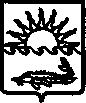 П О С Т А Н О В Л Е Н И ЕАДМИНИСТРАЦИИ МУНИЦИПАЛЬНОГО ОБРАЗОВАНИЯПРИМОРСКО-АХТАРСКИЙ РАЙОНОт 31.10.2023                                                                                                 № 1713г. Приморско-АхтарскОб утверждении административного регламента предоставления муниципальной услуги «Постановка на учет и направление детей в образовательные организации, реализующие образовательные программы дошкольного образования»	В соответствии с Федеральным законом от 27 июля 2010 года № 210-ФЗ «Об организации предоставления государственных и муниципальных услуг», постановлением Правительства Российской Федерации от 20 июля 2021 года  № 1228 «Об утверждении Правил разработки и утверждения административных регламентов предоставления государственных услуг, о внесении изменений в некоторые акты Правительства Российской Федерации и признании утратившими силу некоторых актов и отдельных положений актов Правительства Российской Федерации», постановлением администрации муниципального образования Приморско-Ахтарский район 30 ноября 2021 года № 2072 «Об утверждении Порядка разработки и утверждения административных регламентов предоставления муниципальных услуг структурными подразделениями администрации муниципального образования Приморско-Ахтарский район», постановлением администрации муниципального образования Приморско-Ахтарский район 20 января 2022 года № 31 «О внесении изменений в постановление  администрации муниципального образования Приморско-Ахтарский район  от                                 30 ноября 2021 года № 2072 «Об утверждении Порядка разработки и утверждения административных регламентов предоставления муниципальных услуг структурными подразделениями администрации муниципального образования Приморско-Ахтарский район», в соответствии со статьей 67 Федерального закона Российской Федерации от 29 декабря 2012 года № 273-ФЗ «Об образовании в Российской Федерации», в целях реализации государственной политики в области образования, обеспечения социальной защиты и поддержки детей дошкольного возраста, реализации прав населения на получение доступного дошкольного образования, администрация муниципального образования Приморско-Ахтарский район                                      п о с т а н о в л я е т:Утвердить административный регламент предоставления муниципальной услуги «Постановка на учет и направление детей в образовательные организации, реализующие образовательные программы дошкольного образования» (приложение).Признать утратившими силу:	постановление администрации муниципального образования Приморско-Ахтарский район от 30 ноября 2020 года № 1606 «Об утверждении Административного регламента предоставления муниципальной услуги «Прием заявлений, постановка на учет и зачисление детей в образовательные учреждения, реализующие основную образовательную программу дошкольного образования (детские сады)»; 	постановление администрации муниципального образования Приморско-Ахтарский район от 21 октября 2022 года № 1853 «О внесении изменений в постановление администрации муниципального образования Приморско-Ахтарский район от 30 ноября 2020 года № 1606 «Об утверждении Административного регламента предоставления муниципальной услуги «Прием заявлений, постановка на учет и зачисление детей в образовательные учреждения, реализующие основную образовательную программу дошкольного образования (детские сады)».Отделу по взаимодействию с общественными организациями                       и СМИ, пресс-служба администрации муниципального образования   Приморско-Ахтарский   район   (Сляднев А.В.)    официально    опубликовать     настоящее постановление в периодическом печатном издании.Отделу информатизации и связи муниципального образования   Приморско-Ахтарский район (Сергеев А.Н.) разместить настоящее   постановление в сети «Интернет» на официальном сайте                    администрации   муниципального   образования   Приморско-Ахтарский   район. 5.  Контроль   за   выполнением  настоящего  постановления      возложить на заместителя главы муниципального образования Приморско-Ахтарский район Проскуру О.Н.6. Постановление вступает в силу после его официального опубликования. Исполняющий обязанностиглавы муниципального образования Приморско-Ахтарский  район                                                              Е.В.ПутинцевАДМИНИСТРАТИВНЫЙ РЕГЛАМЕНТпредоставления муниципальной услуги «Постановка на учет и направление детей в муниципальные образовательные организации, реализующие образовательные программы дошкольного образования»1. Общие положения1.1. Предмет регулирования административного регламента1.1.1. Административный регламент предоставления муниципальной услуги «Постановка на учет и направление детей в муниципальные образовательные организации, реализующие образовательные программы дошкольного образования» (далее - Административный регламент) разработан в целях повышения качества и доступности предоставления муниципальной услуги, определяет стандарт, сроки и последовательность действий (административных процедур) при осуществлении полномочий по постановке на учет и направлению детей в образовательные организации, реализующие образовательные программы дошкольного образования (далее – муниципальные образовательные организации), в муниципальном образовании Приморско-Ахтарский район. Настоящий Административный регламент регулирует отношения, возникающие на основании пункта 6 части 1, части 2 статьи 9, части 4.1 статьи 67 Федерального закона от 29 декабря 2012 года         № 273-ФЗ «Об образовании в Российской Федерации».1.2. Круг заявителей1.2.1. Заявителем на получение муниципальной услуги является родитель (законный представитель) ребенка (далее – заявитель).1.2.2. Заявителем на получение муниципальной услуги посредством федеральной государственной информационной системы «Единый портал государственных и муниципальных услуг (функций)» (далее–ЕПГУ) (https://www.gosuslugi.ru/) и/или региональной информационной системы «Портал государственных и муниципальных услуг (функций) Краснодарского края»: http://pgu.krasnodar.ru (далее – РПГУ) является родитель (законный представитель) ребенка, завершивший прохождение процедуры регистрации в федеральной государственной информационной системе «Единая система идентификации и аутентификации в инфраструктуре, обеспечивающей информационно-технологическое взаимодействие информационных систем, используемых для предоставления государственных и муниципальных услуг в электронной форме» (далее – ЕСИА).1.3. Требование предоставления заявителю муниципальной услуги в соответствии с вариантом предоставления муниципальной услуги, соответствующим признакам заявителя, определенным в результате анкетирования, проводимого органом, предоставляющим услугу (далее - профилирование), а также результата, за предоставлением которого обратился заявитель1.3.1. Муниципальная услуга предоставляется заявителю в соответствии с вариантом предоставления муниципальной услуги.1.3.2. Вариант предоставления муниципальной услуги определяется исходя из установленных в соответствии с приложением № 1 к настоящему Административному регламенту признаков заявителя, а также из результата предоставления муниципальной услуги, за предоставлением которого обратился заявитель.1.3.3. Признаки заявителя определяются путем профилирования, осуществляемого в соответствии с настоящим Административным регламентом.1.4. Требования к порядку информирования о предоставлении муниципальной услуги1.4.1. Информирование о предоставлении муниципальной услуги осуществляется:1) непосредственно при личном приеме заявителя в управлении образования администрации муниципального образования Приморско-Ахтарский район (далее – Уполномоченный орган) или многофункциональных центрах предоставления государственных и муниципальных услуг Краснодарского края (далее – многофункциональный центр, многофункциональные центры);2) по телефону в Уполномоченном органе или многофункциональном центре;3) письменно, в том числе посредством электронной почты, почтовой связи общего пользования (далее – почтовой связи);4) посредством размещения в открытой и доступной форме информации в информационно-телекоммуникационной сети «Интернет»:на ЕПГУ и/или РПГУ;на официальном сайте Уполномоченного органа (http://uoprim.ru);5) посредством размещения информации на информационных стендах Уполномоченного органа или многофункционального центра.1.4.2. Информирование осуществляется по вопросам, касающимся:способов подачи заявления о предоставлении муниципальной услуги;  адресов Уполномоченного органа и многофункциональных центров, обращаться в которые необходимо для предоставления муниципальной услуги;справочной информации и о графике работы Уполномоченного органа и многофункциональных центров;документов, необходимых для предоставления муниципальной услуги и услуг, которые включены в  перечень услуг, необходимых и обязательных для предоставления муниципальной услуги;порядка и сроков предоставления муниципальной услуги;порядка получения сведений о ходе рассмотрения заявления о предоставлении муниципальной услуги и о результатах предоставления муниципальной услуги;порядка досудебного (внесудебного) обжалования действий (бездействия) должностных лиц, и принимаемых ими решений при предоставлении муниципальной услуги.Получение информации по вопросам предоставления муниципальной услуги и услуг, которые включены в перечень услуг, необходимых и обязательных для предоставления муниципальной услуги, осуществляется бесплатно.         1.4.3. При устном обращении заявителя (лично или по телефону) должностное лицо Уполномоченного органа, работник многофункционального центра, осуществляющий консультирование, подробно и в вежливой (корректной) форме информирует обратившихся по интересующим вопросам.          Ответ на телефонный звонок должен начинаться с информации о наименовании органа, в который позвонил заявитель, фамилии, имени, отчества (последнее – при наличии) и должности специалиста, принявшего телефонный звонок.Если должностное лицо Уполномоченного органа, работник многофункционального центра не может самостоятельно дать ответ, телефонный звонок должен быть переадресован (переведен) на другое должностное лицо или же обратившемуся лицу должен быть сообщен телефонный номер, по которому можно будет получить необходимую информацию.Если подготовка ответа требует продолжительного времени, он предлагает заявителю один из следующих вариантов дальнейших действий:изложить обращение в письменной форме и направить по электронной почте Уполномоченного органа, многофункционального центра или посредством почтовой связи;назначить другое время для консультаций;прийти лично.Должностное лицо Уполномоченного органа, работник многофункционального центра не вправе осуществлять информирование, выходящее за рамки стандартных процедур и условий предоставления муниципальной услуги, и влияющее прямо или   косвенно на принимаемое решение.Продолжительность информирования по телефону не должна превышать 10 минут. Индивидуальное устное информирование осуществляется не более 20 минут. Информирование осуществляется в соответствии с графиком приема граждан.1.4.4. По письменному обращению должностное лицо Уполномоченного органа, ответственное за предоставление муниципальной услуги, работник многофункционального центра подробно в письменной форме разъясняет гражданину сведения по вопросам, указанным в пункте 1.4.2. настоящего Административного регламента в порядке, установленном Федеральным законом от  2 мая 2006 года № 59-ФЗ «О порядке рассмотрения обращений граждан Российской Федерации».1.4.5. На   ЕПГУ    размещаются   сведения,   предусмотренные   Положением о федеральной государственной информационной системе «Федеральный реестр государственных и муниципальных услуг (функций)», утвержденным постановлением Правительства Российской Федерации от 24 октября 2011 года № 861.Доступ к информации о сроках, порядке предоставления муниципальной услуги документах, необходимых для предоставления муниципальной услуги, осуществляется без выполнения заявителем каких-либо требований, в том числе без использования программного обеспечения, установка которого на технические средства заявителя требует заключения лицензионного или иного соглашения с правообладателем программного обеспечения, предусматривающего взимание платы, регистрацию или авторизацию заявителя или предоставление им персональных данных.1.4.6. На официальном сайте Уполномоченного органа, на стендах в местах предоставления муниципальной услуги и услуг, которые являются необходимыми и обязательными для предоставления муниципальной услуги, и в многофункциональном центре размещается следующая справочная информация:о месте нахождения и графике работы Уполномоченного органа, многофункциональных центров;справочные телефоны Уполномоченного органа, в том числе номер телефона - автоинформатора (при наличии);адрес официального сайта, а также электронной почты и (или) формы обратной связи Уполномоченного органа в информационно-телекоммуникационной сети «Интернет».1.4.7. В залах ожидания Уполномоченного органа размещаются нормативные правовые акты, регулирующие порядок предоставления муниципальной услуги, в том числе Административный регламент, которые по требованию заявителя предоставляются ему для ознакомления.1.4.8. Размещение информации о порядке предоставления муниципальной услуги на информационных стендах в помещении многофункционального центра осуществляется в соответствии с соглашением, заключенным между многофункциональным центром и Уполномоченным органом, с учетом требований к информированию, установленных Административным регламентом.1.4.9. Информация о ходе рассмотрения заявления о предоставлении муниципальной услуги и о результатах предоставления муниципальной   услуги   может   быть   получена   заявителем в личном кабинете на ЕПГУ и/или РПГУ, а также в Уполномоченном органе, многофункциональном центре при  обращении заявителя лично, по телефону, посредством электронной почты или почтовой связи.2. Стандарт предоставления муниципальной услуги2.1. Наименование муниципальной услуги2.1.1. Муниципальная услуга «Постановка на учет и направление детей в муниципальные образовательные организации, реализующие образовательные программы дошкольного образования».2.2. Наименование органа, предоставляющего муниципальную услугу2.2.1. Муниципальная услуга предоставляется администрацией муниципального образования Приморско-Ахтарский район через отраслевой (функциональный) орган администрации муниципального образования Приморско-Ахтарский район - управление образования администрации муниципального образования Приморско-Ахтарский район.2.2.2. В предоставлении муниципальной услуги участвуют многофункциональные центры.При предоставлении муниципальной услуги Уполномоченный орган взаимодействует с:органами записи актов гражданского состояния с использованием федеральной государственной  информационной системы «Единая система межведомственного электронного взаимодействия» (далее – СМЭВ) по проверке информации (данных) о свидетельстве о рождении ребенка;Министерством внутренних дел Российской Федерации с использованием СМЭВ по проверке информации (данных) о месте жительства ребенка;психолого-медико-педагогическими комиссиями по проверке информации (данных) о потребности в обучении по адаптированной образовательной программе дошкольного образования.2.2.3. При предоставлении муниципальной услуги Уполномоченному органу запрещается требовать от заявителя осуществления иных действий, в том числе согласований, необходимых для получения муниципальной услуги и связанных с обращением в иные государственные органы и организации, за исключением получения услуг, включенных в перечень услуг, которые являются необходимыми и обязательными для предоставления муниципальной услуги.2.2.4. Многофункциональным центром принимается решение о возможности (невозможности) приема (отказа в приеме) запроса (в случае, если запрос о предоставлении муниципальной услуги может быть подан в многофункциональный центр).2.3. Результат предоставления муниципальной услуги2.3.1. Результатом предоставления муниципальной услуги является: в части предоставления места в муниципальной образовательной организации:постановка    на     учет     нуждающихся     в    предоставлении     места в муниципальной образовательной организации (далее - постановка на учет для предоставления места) (промежуточный результат);направление в муниципальную образовательную организацию (основной результат);в части перевода ребенка из одной муниципальной образовательной организации в другую муниципальную образовательную организацию (далее – перевод в муниципальную образовательную организацию):постановка на учет ребенка для перевода из одной муниципальной образовательной организации в другую муниципальную образовательную организацию (далее - постановка на учет для перевода) (промежуточный результат);направление в муниципальную образовательную организацию в порядке перевода (основной результат).2.3.2. Решение о предоставлении муниципальной услуги оформляется в части промежуточного результата: постановки на учет для предоставления места по форме согласно приложению 2, приложению 3 к настоящему Административному регламенту; постановки на учет для перевода по форме согласно приложению 4 к настоящему Административному регламенту.2.3.3. Решение о предоставлении муниципальной услуги оформляется в части основного результата:направления в муниципальную образовательную организацию по форме согласно приложению 5, приложению 6 к настоящему Административному регламенту;направления в муниципальную образовательную организацию в порядке перевода по форме согласно приложению 7  к настоящему Административному регламенту.Срок действия решения 30 дней со дня его принятия.2.3.4. Решение об отказе в предоставлении муниципальной услуги оформляется в части промежуточного результата:постановки на учет для предоставления места по форме согласно приложению 8, приложению 9 к настоящему Административному регламенту;постановки на учет для перевода по форме согласно приложению 10 к настоящему Административному регламенту.2.4. Срок предоставления муниципальной услуги2.4.1. Уполномоченный орган в течение 10 рабочих дней со дня регистрации заявления и документов, необходимых для предоставления муниципальной услуги, в Уполномоченном органе, направляет заявителю способом, указанном в заявлении, или, в случае подачи заявления в электронном виде, путем направления информации в личный кабинет на ЕПГУ и/или РПГУ, результаты, указанны в пунктах 2.3.2 или 2.3.4 Административного регламента.         Уполномоченный орган в течение 2 рабочих дней со дня утверждения документа о направлении ребенка в муниципальную образовательную  организацию с учетом желаемой даты приема, указанной в заявлении, направляет заявителю результат, указанный в пункте 2.3.3. Административного регламента.2.5. Правовые основания для предоставлениямуниципальной услуги2.5.1. Перечень нормативных правовых актов, регулирующих предоставление муниципальной   услуги     (с     указанием     их     реквизитов и источников официального опубликования), размещается в федеральной государственной информационной системе «Федеральный реестр государственных и муниципальных услуг (функций)», в соответствующих разделах на ЕПГУ и/или РПГУ, официальном сайте управления образования администрации муниципального образования Приморско-Ахтарский район.2.6. Исчерпывающий перечень документов, необходимых для предоставления муниципальной услуги2.6.1. Документы, которые заявитель должен представить самостоятельно для получения муниципальной услуги:2.6.1.1. Заявление о предоставлении муниципальной услуги в электронном виде согласно приложению 11 или на бумажном носителе согласно   приложению 12, приложению 13 к настоящему   Административному   регламенту и документы в соответствии с пунктами 2.6.1.2 -2.6.1.8 настоящего Административного регламента, в том числе в виде прилагаемых к заявлению электронных документов. В случае направления заявления посредством ЕПГУ и/или РПГУ формирование заявления  осуществляется  посредством    заполнения    интерактивной    формы на ЕПГУ и/или РПГУ без необходимости дополнительной подачи заявления в какой-либо иной форме.2.6.1.2. Документ, удостоверяющий личность родителя (законного представителя) ребенка, либо документ, удостоверяющий личность иностранного гражданина или лица без гражданства в Российской Федерации в соответствии со статьей 10 Федерального закона от 25 июля 2002 года № 115-ФЗ «О правовом положении иностранных граждан в Российской Федерации».При направлении заявления посредством ЕПГУ и/ или РПГУ передаются те данные о документе, удостоверяющем личность заявителя, которые были указаны пользователем при создании и подтверждении учетной записи в ЕСИА. Указанные  сведения    могут    быть    проверены    путем    направления    запроса с использованием СМЭВ.2.6.1.3. Документ,  подтверждающий   право   заявителя   на   пребывание в Российской Федерации, документ(-ы), удостоверяющий(е) личность ребенка и подтверждающий(е) законность представления прав ребенка (для заявителя - иностранного гражданина либо лица без гражданства).2.6.1.4. Документ, подтверждающий установление опеки (при необходимости).2.6.1.5. Документ психолого-медико-педагогической комиссии (при необходимости).2.6.1.6. Документ,	подтверждающий потребность	в	обучении в группе оздоровительной направленности (при необходимости).2.6.1.7. Документ, подтверждающий наличие права на специальные меры поддержки (гарантии) отдельных категорий граждан и их семей (при необходимости).2.6.1.8. Документ, содержащий сведения о месте пребывания, месте фактического проживания ребенка (при отсутствии свидетельства о регистрации ребенка по месту жительства или по месту пребывания на закрепленной территории).2.6.2. Документы, которые заявитель вправе представить по собственной инициативе:2.6.2.1. Свидетельство о рождении ребенка, выданное на территории Российской Федерации;2.6.2.2.  Свидетельство о регистрации ребенка по месту жительства или по месту пребывания на закрепленной территории муниципального образования Приморско-Ахтарский район.2.6.3. В заявлении, поданном на бумажном носителе, также указывается один из следующих способов направления результата предоставления муниципальной услуги:в форме уведомления по телефону, электронной почте;на бумажном носителе в виде распечатанного экземпляра электронного документа в Уполномоченном органе, многофункциональном центре и/или высланного по почтовому адресу, указанному в заявлении.2.6.4. Заявитель имеет право по необходимости внести в заявление (с сохранением даты постановки на учет ребенка) следующие изменения:изменить данные о ребенке (фамилия, имя, отчество (последнее - при наличии);изменить список выбранных для приема образовательных организаций и порядок их по приоритетам;изменить желаемую дату приема на обучение;	изменить адрес места жительства ребенка (места пребывания, места фактического проживания);внести (изменить) информацию о специальных мерах поддержки (гарантиях);	внести (изменить) информацию о  наличии   у   ребенка полнородных и неполнородных братьев и (или) сестер, обучающихся в образовательной организации, выбранной для приема ребенка;изменить режим пребывания ребенка в образовательной организации;выбрать язык обучения;изменить направленность группы;	внести (изменить) потребность в обучении ребенка по адаптированной образовательной программе дошкольного образования;внести (изменить) потребность в создании специальных условий для организации обучения и воспитания ребенка-инвалида в соответствии с индивидуальной программой реабилитации инвалида.          Заявитель имеет право внести изменения в заявление, обратившись в Уполномоченный орган (в случае подачи заявления на бумажном носителе), а также посредством использования ЕПГУ/РПГУ (в случае подачи заявления в электронном виде).           2.6.5. Дополнительно заявитель может получить результат предоставления услуги на ЕПГУ при оформлении на ЕПГУ заявления о получении информирования по заявлению для направления, поданному на бумажном носителе.Перечень   документов   и   сведений,   необходимых   в   соответствии с нормативными правовыми актами для предоставления муниципальной услуги, которые находятся в распоряжении государственных органов, органов местного самоуправления и иных органов и организаций, участвующих в   предоставлении   государственных   или   муниципальных   услуг в случае обращения:свидетельство о рождении ребенка, выданное на территории Российской Федерации;свидетельство о регистрации ребенка по месту жительства или по месту пребывания на закрепленной территории или документы, содержащие сведения о месте пребывания, месте фактического проживания ребенка.2.6.7.  При предоставлении муниципальной услуги запрещается требовать от заявителя:2.6.7.1. Представления документов и информации или осуществления действий, представление или осуществление которых не предусмотрено нормативными правовыми актами, регулирующими отношения, возникающие в связи с предоставлением муниципальной услуги.Представления документов и информации, которые в соответствии с нормативными правовыми актами Российской Федерации и Краснодарского края, муниципальными правовыми актами администрации муниципального образования Приморско-Ахтарский район, находятся в распоряжении органов, предоставляющих муниципальную услугу, государственных органов, органов местного самоуправления и (или) подведомственных государственным органам и органам местного самоуправления организаций, участвующих в предоставлении      муниципальных      услуг, за исключением документов, указанных в части 6 статьи 7 Федерального закона от 27 июля 2010 г. № 210-ФЗ «Об организации предоставления государственных и муниципальных услуг» (далее – Федеральный закон № 210-ФЗ).Представления документов и информации, отсутствие и (или) недостоверность которых не указывались при первоначальном отказе в приеме документов, необходимых для предоставления муниципальной услуги, либо в   предоставлении муниципальной услуги, за исключением следующих случаев:изменение требований нормативных правовых актов, касающихся предоставления муниципальной услуги, после первоначальной подачи заявления о предоставлении муниципальной услуги;наличие ошибок в заявлении о предоставлении муниципальной услуги и документах, поданных заявителем после первоначального отказа в приеме документов, необходимых для предоставления муниципальной услуги, либо в предоставлении муниципальной услуги и не включенных в представленный ранее комплект документов;истечение срока действия документов или изменение информации после первоначального отказа в приеме документов, необходимых для предоставления муниципальной услуги, либо в предоставлении муниципальной услуги;выявление документально подтвержденного факта (признаков) ошибочного или противоправного действия (бездействия) должностного лица Уполномоченного органа, служащего, работника многофункционального центра, работника организации, предусмотренной частью 1.1 статьи 16 Федерального закона № 210-ФЗ, при первоначальном отказе в приеме документов, необходимых для предоставления муниципальной услуги,      либо в предоставлении муниципальной услуги, о чем в письменном виде за подписью руководителя Уполномоченного органа, руководителя многофункционального центра при первоначальном отказе в приеме документов, необходимых для предоставления муниципальной услуги, либо руководителя организации, предусмотренной частью 1.1 статьи 16 Федерального закона	 № 210-ФЗ, уведомляется заявитель, а также приносятся извинения     за доставленные неудобства.2.7. Исчерпывающий перечень оснований для отказа в приеме документов, необходимых для предоставления муниципальной услуги2.7.1. При предоставлении заявления на бумажном носителе, основаниями для отказа в приеме к рассмотрению документов, необходимых для предоставления муниципальной услуги, являются:предоставление неполной информации (комплект документов от заявителя) согласно пункту 2.6.1. настоящего Административного регламента с учетом сроков исправления недостатков со стороны заявителя;представленные заявителем документы содержат повреждения, подчистки, исправления текста, не заверенные в порядке, установленном законодательством Российской Федерации.2.8. Исчерпывающий перечень оснований для приостановления предоставления муниципальной услуги или отказа в предоставлении муниципальной услуги2.8.1. Оснований для приостановления предоставления муниципальной услуги не предусмотрено.2.8.2. Основания для отказа в предоставлении муниципальной услуги в части промежуточного результата – постановка на учет для предоставления места; постановка на учет для перевода:заявитель	не	соответствует	категории	лиц,	имеющих	право на предоставление услуги;предоставление	недостоверной	информации	согласно	пункту 2.6.1. настоящего Административного регламента;представленные документы или сведения утратили силу на момент обращения за услугой (документ, удостоверяющий полномочия представителя заявителя, в случае обращения за предоставлением услуги указанным лицом);некорректное заполнение обязательных полей в форме запроса, в том числе в интерактивной форме запроса на ЕПГУ (недостоверное, неполное, либо неправильное заполнение) (при подаче заявления в электронном виде);предоставление неполной информации, в том числе неполного комплекта документов (при подаче заявления в электронном виде);заявление о предоставлении услуги подано в орган государственной власти, орган местного самоуправления или организацию, в полномочия которых не входит предоставление услуги (при подаче заявления на бумажном носителе).Оснований для отказа в предоставлении муниципальной услуги в части основного результата – направления – не предусмотрено.Размер платы, взимаемой с заявителя при предоставлении муниципальной услуги, и способы ее взиманияВзимание платы за предоставление услуг, которые являются необходимыми и обязательными для предоставления муниципальной услуги, не предусмотрено.	Предоставление муниципальной услуги осуществляется бесплатно. 2.10. Максимальный срок ожидания в очереди при подаче заявителем запроса о предоставлении муниципальной услуги и при получении результата предоставления муниципальной услуги2.10.1. Максимальный срок  ожидания  в  очереди  при  подаче  запроса о предоставлении муниципальной услуги и при получении промежуточного результата предоставления муниципальной услуги в Уполномоченном органе или многофункциональном центре составляет не более 15 минут.2.11. Срок регистрации запроса заявителя о предоставлении муниципальной услуги2.11.1. Заявления о предоставлении муниципальной услуги подлежат регистрации в Уполномоченном органе в течение 2 рабочих дней со дня получения заявления и документов, необходимых для предоставления муниципальной услуги.В случае наличия оснований для отказа в приеме документов, необходимых для предоставления муниципальной услуги, при подаче заявления на бумажном носителе, с учетом срока  исправления недостатков, Уполномоченный орган не позднее одного рабочего дня, следующего за последним днем, установленным для исправления недостатков, направляет заявителю решение об отказе в приеме документов, необходимых для предоставления государственной (муниципальной) услуги по форме, приведенной в приложении 14 к настоящему Административному регламенту.2.12. Требования к помещениям, в которых предоставляются муниципальные услуги2.12.1. Местоположение административных зданий, в которых осуществляется прием заявлений и документов на бумажном носителе, необходимых для предоставления муниципальной услуги, а также выдача результатов    предоставления      муниципальной      услуги на бумажном носителе, должно обеспечивать удобство для граждан с точки зрения пешеходной доступности от остановок общественного транспорта.В случае если имеется возможность организации стоянки (парковки) возле здания (строения), в котором размещено помещение приема и выдачи результатов предоставления муниципальной услуги, организовывается стоянка  (парковка)    для    личного    автомобильного    транспорта    заявителей. За пользование стоянкой (парковкой) с заявителей плата не взимается.На всех парковках общего пользования выделяется не менее 10 процентов мест (но не менее одного места) для бесплатной парковки транспортных средств, управляемых инвалидами I, II групп, и транспортных средств, перевозящих таких инвалидов и (или) детей-инвалидов. На граждан из числа инвалидов III группы распространяются нормы части 9 статьи 15 Федерального закона от 24 ноября 1995 года № 181-ФЗ «О социальной защите инвалидов в Российской Федерации» в порядке, определяемом Правительством Российской Федерации. На указанных транспортных средствах должен быть установлен опознавательный знак «Инвалид» и информация об этих транспортных средствах должна быть внесена в федеральный реестр инвалидов. Места для парковки, указанные в настоящем абзаце, не должны занимать иные транспортные средства, за исключением случаев, предусмотренных правилами дорожного движения.           В целях обеспечения беспрепятственного доступа заявителей, в том числе передвигающихся на инвалидных колясках, вход в здание и помещения, в которых предоставляется муниципальная услуга, оборудуются пандусами, поручнями, тактильными (контрастными) предупреждающими элементами, иными специальными приспособлениями, позволяющими обеспечить беспрепятственный  доступ   и   передвижение   инвалидов,   в   соответствии с законодательством Российской Федерации о социальной защите инвалидов.Центральный вход в здание Уполномоченного органа должен быть оборудован информационной табличкой (вывеской), содержащей информацию:наименование;местонахождение и юридический адрес;режим работы;график приема;номера телефонов для справок.Помещения, в которых предоставляется муниципальная услуга,  должны   соответствовать   санитарно-эпидемиологическим   правилам и нормативам.Помещения, в которых предоставляется муниципальная услуга, оснащаются:противопожарной системой и средствами пожаротушения;системой оповещения о возникновении чрезвычайной ситуации;средствами оказания первой медицинской помощи;          туалетными комнатами для посетителей.Зал ожидания заявителей оборудуется стульями, скамьями, количество которых   определяется   исходя   из   фактической   нагрузки и    возможностей для их размещения в помещении, а также информационными стендами.Тексты материалов, размещенных на информационном стенде, печатаются удобным для чтения шрифтом, без исправлений, с выделением наиболее важных мест полужирным шрифтом.Места для заполнения заявлений оборудуются стульями, столами (стойками), бланками заявлений, письменными принадлежностями.Места приема заявителей оборудуются информационными табличками (вывесками) с указанием:номера кабинета и наименования отдела;фамилии, имени и отчества (последнее–приналичии), должности ответственного лица за прием документов;графика приема заявителей.Рабочее место каждого ответственного лица за прием документов должно быть    оборудовано    персональным    компьютером    с    возможностью    доступа к необходимым информационным базам данных, печатающим устройством (принтером) и копирующим устройством.Лицо, ответственное за прием документов, должно иметь настольную табличку с указанием фамилии, имени, отчества (последнее – при наличии) и должности.При предоставлении муниципальной услуги инвалидам обеспечиваются:возможность беспрепятственного доступа к объекту (зданию, помещению), в котором предоставляется муниципальная услуга;возможность самостоятельного передвижения по территории, на которой расположены здания и помещения, в которых предоставляется муниципальная услуга, а также входа в такие объекты и выхода из них, посадки в транспортное средство и высадки из него, в том числе с использование кресла-коляски;сопровождение инвалидов, имеющих стойкие расстройства функции зрения и самостоятельного передвижения;надлежащее размещение оборудования и носителей информации, необходимых для обеспечения беспрепятственного доступа инвалидов к зданиям и помещениям, в которых предоставляется муниципальная услуга, и к муниципальной услуге с учетом ограничений их жизнедеятельности;дублирование необходимой для инвалидов звуковой и зрительной информации, а также надписей, знаков и иной текстовой и графической информации знаками, выполненными рельефно-точечным шрифтом Брайля;допуск сурдопереводчика и тифлосурдопереводчика;допуск собаки-проводника   при   наличии   документа, подтверждающего ее специальное обучение, на объекты (здания, помещения), в которых предоставляется муниципальная услуга;оказание инвалидам помощи в преодолении барьеров, мешающих получению ими муниципальных услуг наравне с другими лицами.2.13. Показатели доступности и качества муниципальной услуги2.13.1. Основными показателями доступности предоставления муниципальной услуги являются:наличие полной и понятной информации о порядке, сроках и ходе предоставления муниципальной услуги в информационно-телекоммуникационных сетях общего пользования (в том числе в сети «Интернет»), средствах массовой информации;возможность получения информации о ходе предоставления муниципальной услуги, в том числе с использованием ЕПГУ и/или  РПГУ;возможность получения заявителем информации о последовательности предоставления места в муниципальной образовательной организации, в том числе с использованием ЕПГУ и/или  РПГУ;возможность подачи заявления на получение муниципальной услуги и документов в электронной форме;возможность получения документов, являющихся результатом предоставления муниципальной услуги, в электронном виде с использованием ЕПГУ и/или РПГУ.2.13.2. Основными показателями качества предоставления муниципальной услуги являются:своевременность предоставления муниципальной услуги в соответствии со стандартом ее предоставления, установленным настоящим Административным регламентом;минимально    возможное     количество     взаимодействий     гражданина с должностными лицами, участвующими в предоставлении муниципальной услуги;отсутствие обоснованных жалоб на действия (бездействие) сотрудников и их некорректное (невнимательное) отношение к заявителям;отсутствие нарушений со стороны Уполномоченного органа установленных сроков в процессе предоставления муниципальной услуги;отсутствие заявлений об оспаривании решений, действий (бездействия) Уполномоченного органа, его должностных лиц, принимаемых (совершенных) при предоставлении муниципальной услуги, по итогам рассмотрения которых вынесены решения об удовлетворении (частичном удовлетворении) требований заявителей.2.14. Иные требования к предоставлению муниципальной услуги, в том числе учитывающие особенности предоставления государственных и муниципальных услуг в многофункциональных центрах и особенности предоставления муниципальной услуги в электронной форме2.14.1.  Услуги, которые являются необходимыми и обязательными для предоставления муниципальной услуги, отсутствуют.2.14.2. Информационными системами, используемыми для предоставления муниципальной услуги, являются ЕПГУ, РПГУ, региональная информационная система доступности дошкольного образования - «Автоматизированная система управления сферы образования Краснодарского края», состоящая из информационных подсистем «Сетевой город. Образование» и «Е-услуги. Образование» (далее – РГИС ДДО).2.14.3. Предоставление муниципальной услуги по экстерриториальному принципу осуществляется в части обеспечения возможности подачи заявлений посредством ЕПГУ и/или РПГУ и получения результата муниципальной услуги в многофункциональном центре.2.14.4. Заявителям обеспечивается возможность направления заявления, документов и сведений, необходимых в соответствии с нормативными правовыми актами для предоставления муниципальной услуги, в электронном виде посредством ЕПГУ и/или РПГУ.          Для получения муниципальной услуги заявитель должен авторизоваться на ЕПГУ и/или РПГУ в роли частного лица (физическое лицо) с подтверждённой учётной записью в ЕСИА, указать наименование муниципальной услуги, заполнить предложенную интерактивную форму заявления.Заявление    подписывается    простой    электронной    подписью    заявителя и направляется в Уполномоченный орган посредством СМЭВ. Электронная форма муниципальной услуги предусматривает возможность прикрепления в электронном виде документов, предусмотренных пунктами 2.6.1.3 - 2.6.1.8, заверенных усиленной квалифицированной электронной подписью Уполномоченного органа.При предоставлении муниципальной услуги в электронной форме идентификация и аутентификация может осуществляться в Уполномоченном органе посредством:          1) единой системы идентификации и аутентификации или иных государственных информационных систем, если такие государственные информационные системы в установленном Правительством Российской Федерации порядке обеспечивают взаимодействие с единой системой идентификации и аутентификации, при условии совпадения сведений о физическом лице в указанных информационных системах;            2) единой системы идентификации и аутентификации и единой информационной системы персональных данных, обеспечивающей обработку, включая сбор и хранение, биометрических персональных данных, их проверку и передачу информации о степени их соответствия предоставленным биометрическим персональным данным физического лица.Результаты предоставления муниципальной услуги, указанные в пункте 2.3.1 настоящего Административного регламента, направляются заявителю в личный кабинет на ЕПГУ и/или РПГУ в форме уведомлений по заявлению.В случае направления заявления посредством ЕПГУ и/или РПГУ результат предоставления муниципальной услуги также может быть выдан заявителю на бумажном носителе в Уполномоченном органе, многофункциональном центре.При подаче электронных документов, предусмотренных пунктами 2.6.1.3 - 2.6.1.8, через ЕПГУ, такие документы предоставляются в форматах pdf, jpg, jpeg с sig.Электронные документы должны обеспечивать:возможность	идентифицировать	документ	и	количество листов в документе;для документов, содержащих структурированные по частям, главам, разделам (подразделам) данные и закладки, обеспечивающие переходы по оглавлению и (или) к содержащимся в тексте рисункам и таблицам.3. Состав, последовательность и сроки выполнения административных процедур (действий)3.1. Исчерпывающий перечень административных процедур(действий) при предоставлении муниципальной услуги3.1.1. Предоставление муниципальной услуги включает в себя следующие административные процедуры:прием и регистрация заявления и иных документов, необходимых для предоставления государственной (муниципальной)услуги;получение сведений посредством СМЭВ;рассмотрение документов и сведений;принятие решения;выдача промежуточного результата;внесение основного результата муниципальной услуги в реестр юридически значимых записей.3.1.2. Описание административных процедур представлено в Приложении 15  к настоящему Административному регламенту.3.2. Последовательность выполнения административных процедур (действий), осуществляемых администрацией муниципального образования Приморско-Ахтарский район3.2.1.Формирование заявления.Заявление может быть сформировано в электронном виде на ЕПГУ и/или РПГУ или подано на бумажном носителе.Формирование заявления в электронной форме не требует дополнительной подачи заявления на бумажном носителе.При формировании заявления в электронной форме после заполнения заявителем каждого из полей электронной формы заявления осуществляется форматно-логическая проверка. При выявлении некорректно заполненного поля электронной формы заявления заявитель уведомляется о характере выявленной ошибки и порядке ее устранения посредством информационного сообщения непосредственно в электронной форме заявления.При формировании заявления на ЕПГУ и/или РПГУ заявителю обеспечивается:а) возможность сохранения ранее введенных в электронную форму заявления значений в любой момент по желанию пользователя, в том числе при возникновении ошибок  ввода  и  возврате  для  повторного  ввода  значений в электронную форму заявления;б) возможность автоматического заполнения полей электронной формы заявления на основании данных, размещенных в профиле заявителя в ЕСИА;в) возможность вернуться на любой из этапов заполнения электронной формы заявления без потери ранее введенной информации;г) возможность доступа заявителя на ЕПГУ и/или РПГУ к заявлениям, ранее поданным им на ЕПГУ и/или РПГУ.Сформированное   на     ЕПГУ     и/или     РПГУ     заявление     направляется в РГИС ДДО посредством СМЭВ.3.2.2. После поступления в РГИС ДДО электронное заявление становится доступным для должностного лица Уполномоченного органа, ответственного за прием и регистрацию заявления (далее – ответственное должностное лицо). При этом заявителю на ЕПГУ и/или РПГУ направляется уведомление «Заявление передано  в  региональную  систему  доступности  дошкольного  образования. Заявление	зарегистрировано ___________ (указывается дата и время регистрации   заявления   в   формате: ДД.ММ.ГГГГ чч:мм:сс) с номером ________ (указывается уникальный номер заявления в региональной информационной системе). Ожидайте рассмотрения заявления в течение 10 рабочих дней».3.2.3. Ответственное должностное лицо Уполномоченного органа проверяет наличие электронных заявлений, поступивших с ЕПГУ и/или РПГУ, с периодом не реже 2 раз в день.3.2.4. Ответственное должностное лицо Уполномоченного органа обеспечивает:а) в срок не позднее 1 рабочего дня с момента подачи заявления, а в случае его поступления в нерабочий или праздничный день, – в следующий за ним первый рабочий день прием в работу заявления о предоставлении муниципальной услуги. При этом заявителю на ЕПГУ и/или РПГУ направляется уведомление «Начато рассмотрение заявления».В случае необходимости подтверждения данных заявления заявителю сообщается   об   этом   в   форме   уведомления   на   ЕПГУ   и/или   РПГУ «Для    подтверждения     данных    заявления    Вам    необходимо    представить в___________ (указывается место представления документов) в срок __________ (указывается	срок	представления документов) следующие документы:___________ (указывается перечень подтверждающих документов, которые должен представить заявитель).».Данные недостатки могут быть исправлены заявителем в течение 5 дней со дня сообщения, в том числе, поступления соответствующего уведомления, при несоблюдении которого следует отказ в соответствии с пунктами 2.7.1 и 2.8.2 настоящего Административного регламента.б) рассмотрение заявления.В качестве промежуточного результата рассмотрения заявления заявителю сообщается, в том числе в форме уведомления на ЕПГУ и/или РПГУ «Ваше заявление рассмотрено. Индивидуальный номер  заявления ________.  Ожидайте направления в выбранную образовательную организацию после_________ (указывается желаемая дата приема, указанная в заявлении).» (положительный промежуточный результат услуги) либо «Вам отказано в предоставлении услуги по текущему заявлению по причине ______________ (указывается причина, по которой по заявлению принято отрицательное решение). Вам необходимо ____________ (указывается порядок действий, который необходимо выполнить заявителю для получения положительного результата по заявлению).» (отрицательный промежуточный результат услуги).При наступлении желаемой даты приема и отсутствии свободных мест в образовательных организациях, указанных заявителем в заявлении (по данным РГИС ДДО) заявителю сообщается, в том числе в форме уведомления на ЕПГУ и/или РПГУ «В настоящее время в образовательных организациях, указанных в заявлении, нет свободных мест, соответствующих запрашиваемым в заявлении условиям. Вам может быть предложено место в	 (указывается перечень образовательных организаций, в которых могут быть предоставлены места при наличии возможности). В случае согласия на получение места в данной образовательной   организации,   Вам   необходимо   изменить в заявлении для направления перечень дошкольных образовательных организаций, выбранных для приема.».При наступлении   желаемой   даты   приема   и   наличии   свободных   мест в образовательных организациях, указанных заявителем в заявлении (по данным РГИС ДДО), после утверждения документа о направлении, содержащего информацию об определении места для ребенка, и внесения реквизитов данного документа в РГИС ДДО заявителю на ЕПГУ и/или РПГУ направляется уведомление «Вам предоставлено место в___________ (указываются название образовательной организации, данные о группе) в соответствии с ____________ (указываются реквизиты документа о направлении ребенка в дошкольную образовательную организацию). Вам необходимо___________ (описывается  порядок действия заявителя после выставления статуса с указанием срока выполнения действия). (положительный основной результат услуги)». 3.2.5. Заявителю обеспечивается возможность получения результата предоставления муниципальной услуги на ЕПГУ в виде уведомления при подаче заявления на ЕПГУ или при запросе о получении информации о заявлениях, поданных в иной форме, в виде уведомления на РПГУ при подаче заявления на РПГУ, в обезличенном виде на сайте или стенде Уполномоченного органа. В случае необходимости заявитель может также получить результат в виде выписки из документа о направлении и при личном обращении в Уполномоченный орган.3.2.6. Вне зависимости от способа подачи заявления, заявителю по его запросу предоставлена возможность получения информации о ходе рассмотрения заявления и о результатах предоставления муниципальной услуги на ЕПГУ и/или РПГУ.Для получения услуги на ЕПГУ заявитель должен авторизоваться в ЕСИА в роли частного лица (физическое лицо) с подтверждённой учётной записью, выбирать вариант услуги «Подписаться на информирование по заявлениям, поданным на личном приеме», а затем по кнопке «Получить услугу» открыть интерактивную форму заявления, заполнить ее и подать заявление.3.2.7. Оценка качества предоставления муниципальной услуги.Оценка качества предоставления муниципальной услуги осуществляется в соответствии с Правилами оценки гражданами эффективности деятельности руководителей территориальных органов федеральных органов исполнительной власти (их структурных подразделений) с учетом качества предоставления ими государственных услуг, а также применения результатов указанной оценки как основания для принятия решений о досрочном прекращении исполнения соответствующими руководителями своих должностных обязанностей, утвержденными   постановлением    Правительства    Российской Федерации от 12 декабря 2012 года № 1284 «Об оценке гражданами эффективности деятельности руководителей территориальных органов федеральных органов исполнительной власти (их структурных подразделений) и территориальных органов  государственных внебюджетных фондов (их региональных отделений) с учетом качества предоставления государственных услуг, руководителей многофункциональных 	центров предоставления государственных и муниципальных услуг с учетом качества организации предоставления государственных и муниципальных услуг, а также о применении результатов указанной оценки как основания для принятия решений о досрочном прекращении исполнения соответствующими руководителями своих должностных обязанностей».3.2.8. Заявителю обеспечивается возможность  направления жалобы на решения, действия или бездействие Уполномоченного органа, должностного лица Уполномоченного органа либо муниципального служащего в соответствии со статьей 11.2 Федерального закона № 210-ФЗ и в порядке, установленном постановлением Правительства Российской Федерации от 20 ноября 2012 г. № 1198 «О федеральной государственной информационной системе, обеспечивающей процесс   досудебного,   (внесудебного)   обжалования   решений и действий (бездействия), совершенных при предоставлении государственных и муниципальных услуг».3.3. Перечень административных процедур (действий) при предоставлении муниципальной услугив электронной форме 	3.3.1. Перечень административных процедур (действий) при предоставлении муниципальной услуги в электронной форме указан в п. 3.2. настоящего административного регламента.3.3.2. При предоставлении муниципальной услуги в электронной форме заявителю дополнительно обеспечиваются:получение информации о порядке и сроках предоставления государственной (муниципальной) услуги в электронной форме;формирование заявления в электронной форме;получение сведений о ходе рассмотрения заявления в электронной форме;возможность получения на ЕПГУ сведений о ходе рассмотрения заявления, поданного в иных формах, по запросу заявителя;осуществление оценки качества предоставления муниципальной услуги;досудебное (внесудебное) обжалование решений и действий (бездействия) Уполномоченного органа либо действия (бездействие) должностных лиц Уполномоченного органа, предоставляющего муниципальную услугу, либо муниципального служащего.3.4. Порядок осуществления в электронной форме, в том числе 
с использованием Единого портала государственных 
и муниципальных услуг (функций), Регионального портала, административных процедур (действий) в соответствии 
с положениями статьи 10 Федерального закона от 27 июля 2010 г. 
№ 210-ФЗ «Об организации предоставления государственных 
и муниципальных услуг»3.4.1. При предоставлении муниципальной  услуги в электронной форме могут осуществляться:3.4.1.1. Предоставление в установленном порядке информации заявителям и обеспечение доступа заявителей к сведениям о муниципальной услуге.3.4.1.2. Подача запроса о предоставлении муниципальной услуги и иных документов, необходимых для предоставления муниципальной услуги, в том числе документов и информации, электронные образы которых ранее были заверены в соответствии с пунктом 7.2 части 1 статьи 16 настоящего Федерального закона от 27 июля 2010 г. 
№ 210-ФЗ, и прием таких запросов о предоставлении  муниципальной услуги и документов органом, предоставляющим муниципальную услугу, либо подведомственной органу местного самоуправления организацией, участвующей в предоставлении муниципальной услуги, с использованием информационно-технологической и коммуникационной инфраструктуры, в том числе ЕПГУ и/или РПГУ.3.4.1.3. Получение заявителем сведений о ходе выполнения запроса о предоставлении государственной или муниципальной услуги.3.4.1.4. Взаимодействие органа, предоставляющего  муниципальную услугу, с иными государственными органами, органами местного самоуправления, организациями, участвующими в предоставлении предусмотренных частью 1 статьи 1 настоящего Федерального закона муниципальных услуг.3.4.1.5. Получение заявителем результата предоставления муниципальной услуги (промежуточного и итогового).3.4.1.6. Иные действия, необходимые для предоставления муниципальной услуги.3.4.2. Для получения муниципальной услуги заявителям предоставляется возможность представить заявление о предоставлении муниципальной услуги и документы (содержащиеся в них сведения), необходимые для предоставления муниципальной услуги, в форме электронного документа:посредством использования информационно-телекоммуникационных технологий включая использование Портала с применением электронной подписи, вид которой должен соответствовать требованиям постановления Правительства Российской Федерации от 25.06.2012 № 634 «О видах электронной подписи, использование которых допускается при обращении за получением государственных и муниципальных услуг» (далее – электронная подпись).3.4.3. Заявления и документы, необходимые для предоставления муниципальной услуги, предоставляемые в форме электронных документов, подписываются в соответствии с требованиями статей 21.1 и 21.2 Федерального закона от 27.07.2010 № 210-ФЗ «Об организации предоставления государственных и муниципальных услуг» и Федерального закона от 06.04.2011 № 63-ФЗ «Об электронной подписи».В случае направления заявлений и документов в электронной форме с использованием Портала заявление и документы должны быть подписаны усиленной квалифицированной электронной подписью.Заявитель, являющийся физическим лицом, вправе использовать простую электронную подпись в случаях, предусмотренных пунктом 2(1) Правил определения видов электронной подписи, использование которых допускается при обращении за получением государственных и муниципальных услуг, утвержденных постановлением Правительства Российской Федерации от 25.06.2012 № 634 «О видах электронной подписи, использование которых допускается при обращении за получением государственных и муниципальных услуг».3.4.4. Заявителям обеспечивается возможность получения информации о предоставляемой муниципальной услуге на Портале.Для получения доступа к возможностям Портала необходимо выбрать субъект Российской Федерации и после открытия списка территориальных федеральных органов исполнительной власти в этом субъекте Российской Федерации, органов исполнительной власти субъекта Российской Федерации и органов местного самоуправления выбрать администрацию муниципального образования город Краснодар с перечнем оказываемых муниципальных услуг и информацией по каждой услуге.В карточке каждой услуги содержится описание услуги, подробная информация о порядке и способах обращения за услугой, перечень документов, необходимых для получения услуги, информация о сроках ее исполнения, а также бланки заявлений и форм, которые необходимо заполнить для обращения за услугой.Подача заявителем запроса и иных документов, необходимых для предоставления муниципальной услуги, и прием таких запросов и документов осуществляется в следующем порядке:подача запроса на предоставление муниципальной услуги в электронном виде заявителем осуществляется через личный кабинет на Портале;для оформления документов посредством сети Интернет заявителю необходимо пройти процедуру авторизации на Портале;для авторизации заявителю необходимо ввести страховой номер индивидуального лицевого счета застрахованного лица, выданный Пенсионным фондом Российской Федерации (государственным учреждением) по Краснодарскому краю (СНИЛС), и пароль, полученный после регистрации на Портале;заявитель, выбрав муниципальную услугу, готовит пакет документов (копии в электронном виде), необходимых для ее предоставления, и направляет их вместе с заявлением через личный кабинет заявителя на Портале;заявление вместе с электронными копиями документов попадает в информационную систему уполномоченного органа, оказывающего выбранную заявителем услугу, которая обеспечивает прием запросов, обращений, заявлений и иных документов (сведений), поступивших с Портала и (или) через СМЭВ.3.4.5. Для заявителей обеспечивается возможность осуществлять с использованием Портала получение сведений о ходе выполнения запроса о предоставлении муниципальной услуги.Сведения о ходе и результате выполнения запроса о предоставлении муниципальной услуги в электронном виде заявителю представляются в виде уведомления в личном кабинете заявителя на Портале.3.5.  Порядок исправления допущенных опечаток и ошибок в выданных в результате предоставления муниципальной услуги документах.3.5.1. В случае выявления опечаток и ошибок заявитель вправе обратиться в Уполномоченный орган с заявлением с приложением документов, указанных в пункте 2.6.1.настоящего Административного регламента.3.5.2.  Основания для отказа в приеме заявления об исправлении опечаток и ошибок указаны в пункте 2.7.1. настоящего Административного регламента.3.5.3. Исправление допущенных опечаток и ошибок в выданных в результате предоставления муниципальной услуги документах и созданных реестровых записях осуществляется в следующем порядке:3.5.3.1. Заявитель при обнаружении опечаток и ошибок в выданных в результате предоставления муниципальной услуги документах и созданных реестровых записях обращается лично в Уполномоченный орган с заявлением о необходимости исправления опечаток и ошибок, составленным в свободной форме, в котором содержится указание на их описание.3.5.3.2. Уполномоченный орган  при  получении  заявления,  указанного в подпункте 3.5.3.1. настоящего подраздела, рассматривает необходимость внесения соответствующих изменений в документы и созданные реестровые записи, являющиеся результатом предоставления муниципальной услуги.3.5.3.3. Уполномоченный орган обеспечивает устранение опечаток и ошибок в выданных в результате предоставления муниципальной услуги  документах и созданных реестровых записях.Срок устранения опечаток и ошибок не должен превышать 3 (трех) рабочих дней с даты регистрации заявления, указанного в подпункте 3.5.3.1 настоящего подраздела.	3.5.4. Порядок выдачи дубликата документа, выданного по результатам предоставления муниципальной услуги, в том числе исчерпывающий перечень оснований для отказа в выдаче такого дубликата.3.5.4.1. При необходимости получения дубликата документа, выданного по результатам предоставления муниципальной услуги, заявитель обращается в Уполномоченный орган по электронной почте, почтовым отправлением с заявлением о выдаче дубликата документа, выданного по результатам предоставления муниципальной услуги, составленным в свободной форме.Уполномоченный орган при получении указанного заявления рассматривает возможность выдачи дубликата документа, выданного по результатам предоставления муниципальной услуги.	Уполномоченный орган, при отсутствии оснований для отказа в выдаче дубликата документа, выданного по результатам предоставления муниципальной услуги, выдает такой дубликат заявителю посредством лично, по электронной почте, почтовым отправлением в срок, не превышающий 3 рабочих дней со дня регистрации заявления о выдаче дубликата документа, выданного по результатам предоставления муниципальной услуги.3.5.4.2. Исчерпывающий перечень оснований для отказа в выдаче дубликата документа, выданного по результатам предоставления муниципальной услуги:отсутствие в заявлении о выдаче дубликата документа, выданного по результатам предоставления муниципальной услуги, информации, позволяющей идентифицировать ранее выданный по результатам предоставления муниципальной услуги документ.представление заявления о выдаче дубликата документа, выданного по результатам предоставления муниципальной услуги, неуполномоченным лицом.3.6. Перечень административных процедур (действий),выполняемых многофункциональными центрами предоставления государственных и муниципальных услуг3.6.1. Предоставление муниципальной услуги включает в себя следующие административные процедуры (действия), выполняемые многофункциональными центрами:3.6.1.1. Информирование заявителя о порядке предоставления муниципальной услуги в многофункциональном центре, о ходе выполнения запроса о предоставлении муниципальной услуги, по иным вопросам, связанным с предоставлением муниципальной услуги, а также консультирование заявителя о порядке предоставления муниципальной услуги в многофункциональном центре;3.6.1.2. Прием запроса заявителя о предоставлении муниципальной услуги и иных документов, необходимых для предоставления муниципальной услуги;3.6.1.3. Передачу Уполномоченному органу заявления о предоставлении муниципальной услуги и иных документов, необходимых для предоставления муниципальной услуги;3.6.1.4. Прием результата предоставления муниципальной услуги от Уполномоченного органа; 3.6.1.5. Выдачу заявителю результата предоставления муниципальной услуги, в том числе выдачу документов на бумажном носителе, подтверждающих содержание электронных документов, направленных в многофункциональный центр по результатам предоставления муниципальной услуги Уполномоченным органом, а также выдачу документов, включая составление на бумажном носителе и заверение выписок из информационной системы Уполномоченного органа;3.6.1.6. Иные действия, необходимые для предоставления муниципальной услуги, в том числе связанные с проверкой действительности усиленной квалифицированной электронной подписи заявителя, использованной при обращении за получением муниципальной услуги.3.7. Порядок выполнения административных процедур (действий) многофункциональными центрами предоставления государственных и муниципальных услуг3.7.1. Информирование заявителей осуществляется посредством размещения актуальной и исчерпывающей информации, необходимой  для получения муниципальной услуги на информационных стендах или иных источниках информирования, а также в окне многофункционального центра (ином специально оборудованном рабочем месте в многофункциональном центре), предназначенном для информирования заявителей о порядке предоставления муниципальных услуг, о ходе рассмотрения запросов о предоставлении муниципальных услуг, а также для предоставления иной информации, в том числе указанной в подпункте «а» пункта 8. Правил организации деятельности многофункциональных центров предоставления государственных и муниципальных услуг, утвержденных постановлением Правительства Российской Федерации от 22 декабря 2012 года № 1376 «Об утверждении Правил организации деятельности многофункциональных центров предоставления государственных и муниципальных услуг».3.7.2. Основанием для начала административной процедуры является обращение заявителя в многофункциональный центр с заявлением и документами, необходимыми для предоставления муниципальной услуги, в соответствии с пунктами 2.6.1., 2.6.2. настоящего Административного  регламента.Прием заявления и документов в многофункциональном центре осуществляется в соответствии с Федеральным законом от 27 июля 2010 года № 210-ФЗ «Об организации предоставления государственных и муниципальных услуг» (далее - Федеральный закон № 210-ФЗ), а также с условиями соглашения о взаимодействии многофункционального центра с администрацией муниципального образования Приморско-Ахтарский район (далее - соглашение о взаимодействии). Работник многофункционального центра при приеме заявления о предоставлении муниципальной услуги:устанавливает личность заявителя на основании паспорта гражданина Российской Федерации и иных документов, удостоверяющих личность заявителя, в соответствии с законодательством Российской Федерации;проверяет наличие соответствующих полномочий на получение муниципальной услуги, если за получением результата услуги обращается представитель заявителя;а также комплектность документов, необходимых в соответствии с пунктами 2.6.1., 2.6.2. настоящего Административного регламента для предоставления муниципальной услуги;проверяет на соответствие копии представляемых документов (за исключением нотариально заверенных) их оригиналам (на предмет наличия подчисток (основными признаками подчисток являются: взъерошенность волокон, изменение глянца поверхностного слоя бумаги, уменьшение толщины бумаги в месте подчистки, нарушение фоновой сетки) или допечаток (основными признаками приписок являются несовпадение горизонтальности расположения печатных знаков в строке, различия размера и рисунка одноименных печатных знаков, различия интенсивности использованного красителя), заверяет копии документов, возвращает подлинники заявителю;осуществляет копирование (сканирование) документов, предусмотренных пунктами 1 - 7, 9, 10, 14, 17 и 18 части 6 статьи 7 Федерального закона № 210-ФЗ (далее - документы личного хранения) и представленных заявителем (представителем заявителя), в случае, если заявитель (представитель заявителя) самостоятельно не представил копии документов личного хранения, а в соответствии с административным регламентом предоставления муниципальной услуги для ее предоставления необходима копия документа личного хранения (за исключением случая, когда в соответствии с нормативным правовым актом для предоставления муниципальной услуги необходимо предъявление нотариально удостоверенной копии документа личного хранения), заверяет копии документов, возвращает подлинники заявителю;при отсутствии оснований для отказа в приеме документов, в соответствии с пунктами 2.6.1, 2.6.2 настоящего Административного регламента регистрирует заявление и документы, необходимые для предоставления муниципальной услуги, формирует пакет документов;при использовании информационно-телекоммуникационных технологий формирует электронные документы и (или) электронные образы заявления, документов, принятых от заявителя (представителя заявителя), копий документов личного хранения, принятых от заявителя (представителя заявителя), обеспечивая их заверение электронной подписью в установленном порядке.В случае несоответствия документа, удостоверяющего личность, нормативно установленным требованиям или его отсутствия – работник многофункционального центра информирует заявителя (представителя заявителя) о необходимости предъявления документа, удостоверяющего личность, для предоставления муниципальной услуги и предлагает обратиться в многофункциональный центр после приведения в соответствие с нормативно установленными требованиями документа, удостоверяющего личность.При предоставлении муниципальной услуги по экстерриториальному принципу многофункциональный центр:принимает от заявителя (представителя заявителя) заявление и документы, представленные заявителем (представителем заявителя);осуществляет копирование (сканирование) документов, предусмотренных пунктами 1 - 7, 9, 10, 14, 17 и 18 части 6 статьи 7 Федерального закона № 210-ФЗ (далее - документы личного хранения) и представленных заявителем (представителем заявителя), в случае, если заявитель (представитель заявителя) самостоятельно не представил копии документов личного хранения, а в соответствии с административным регламентом предоставления муниципальной услуги для ее предоставления необходима копия документа личного хранения (за исключением случая, когда в соответствии с нормативным правовым актом для предоставления муниципальной услуги необходимо предъявление нотариально удостоверенной копии документа личного хранения);формирует электронные документы и (или) электронные образы заявления, документов, принятых от заявителя (представителя заявителя), копий документов личного хранения, принятых от заявителя (представителя заявителя), обеспечивая их заверение электронной подписью в установленном порядке.Критерием принятия решения по настоящей административной процедуре является отсутствие оснований для отказа в приеме документов, необходимых для предоставления муниципальной услуги, в соответствие с пунктами 2.6.1, 2.6.2  настоящего Административного регламента.Результатом исполнения административной процедуры является регистрация запроса (заявления) и выдача заявителю расписки в получении документов либо отказ в приеме документов, при выявлении оснований для отказа в приеме документов (по желанию заявителя выдается в письменном виде с указанием причин отказа).Исполнение данной административной процедуры возложено на работника многофункционального центра.3.7.3. Основанием для начала административной процедуры является принятые многофункциональным центром заявление и прилагаемые к нему документы от заявителя (пакет документов).Передача пакета документов из многофункционального центра в Уполномоченный орган осуществляется в соответствии с условиями соглашения о взаимодействии на основании реестра, который составляется в двух экземплярах и содержит дату и время передачи, заверяются подписями должностного лица Уполномоченного органа и работника многофункционального центра.Критериями административной процедуры по передаче пакета документов в Уполномоченный орган являются:соблюдение сроков передачи заявлений и прилагаемых к ним документов, установленных заключенными соглашениями о взаимодействии; адресность направления (соответствие органа, предоставляющего муниципальную услугу);соблюдение комплектности передаваемых документов и предъявляемых к ним требований оформления, предусмотренных соглашениями о взаимодействии.Многофункциональный центр с использованием информационно-телекоммуникационных технологий направляет электронные документы и (или) электронные образы документов, заверенные в установленном порядке электронной подписью уполномоченного должностного лица многофункционального центра в Уполномоченный орган.При отсутствии технической возможности многофункционального центра, в том числе при отсутствии возможности выполнить требования к формату файла документа в электронном виде, заявления и иные документы, необходимые для предоставления муниципальной услуги, направляются в Уполномоченный орган на бумажных носителях.При предоставлении муниципальной услуги по экстерриториальному принципу многофункциональный центр с использованием информационно-телекоммуникационных технологий направляет электронные документы и (или) электронные образы документов, заверенные уполномоченным должностным лицом многофункционального центра, в Уполномоченный орган.         Взаимодействие между Уполномоченным органом, многофункциональными центрами осуществляется с использованием информационно-телекоммуникационных технологий по защищенным каналам связи.Способом фиксации результата выполнения административной процедуры является наличие подписей должностного лица Уполномоченного органа и работника многофункционального центра в реестре.Результатом исполнения административной процедуры является получение пакета документов Уполномоченным органом.Исполнение данной административной процедуры возложено на работника многофункционального центра и должностного лица Уполномоченного органа.3.7.4. Основанием для начала административной процедуры является подготовленный Уполномоченным органом для выдачи результат предоставления муниципальной услуги, в случае, если муниципальная услуга предоставляется посредством обращения заявителя в многофункциональный центр.Передача документов, являющихся результатом предоставления муниципальной услуги, из Уполномоченного органа в многофункциональный центр осуществляется в соответствии с условиями соглашения о взаимодействии.Передача документов, являющихся результатом предоставления муниципальной услуги, из Уполномоченного органа в многофункциональный центр осуществляется в соответствии с условиями соглашения о взаимодействии на основании реестра, который составляется в двух экземплярах, и содержит дату и время передачи документов заверяются подписями должностного лица Уполномоченного органа и работника многофункционального центра.Результатом исполнения административной процедуры является получение многофункциональным центром результата предоставления муниципальной услуги для его выдачи заявителю.Способом фиксации результата выполнения административной процедуры является наличие подписей должностного лица Уполномоченного органа и работника многофункционального центра в реестре.Критериями принятия решения по настоящей административной процедуре является готовность результата предоставления муниципальной услуги к выдаче заявителю.Исполнение данной административной процедуры возложено на должностное лицо Уполномоченного органа и работника многофункционального центра.3.7.5. Основанием для начала административной процедуры является получение многофункциональным центром результата предоставления муниципальной услуги для его выдачи заявителю.Многофункциональный центр осуществляет выдачу заявителю документов, полученных от Уполномоченного органа, по результатам предоставления муниципальной услуги.Выдача документов, являющихся результатом предоставления муниципальной услуги, в многофункциональном центре осуществляется в соответствии с условиями соглашения о взаимодействии.Работник многофункционального центра при выдаче документов, являющихся результатом предоставления муниципальной услуги:устанавливает личность заявителя на основании паспорта гражданина Российской Федерации и иных документов, удостоверяющих личность заявителя, в соответствии с законодательством Российской Федерации;проверяет наличие соответствующих полномочий на получение муниципальной услуги, если за получением результата услуги обращается представитель физического или юридического лица;выдает документы, являющиеся результатом предоставления муниципальной услуги, полученные от Уполномоченного органа.Работник многофункционального центра осуществляет составление и выдачу заявителю документов на бумажном носителе, подтверждающих содержание электронных документов, направленных в многофункциональный центр по результатам предоставления муниципальной услуги Уполномоченным органом в соответствии с требованиями, установленными Правительством Российской Федерации.Критерием административной процедуры по выдаче документов, являющихся результатом предоставления муниципальной услуги, является:соблюдение установленных соглашениями о взаимодействии сроков получения из Уполномоченного органа результата предоставления услуги; соответствие переданных на выдачу документов, являющихся результатом предоставления муниципальной услуги, требованиям нормативных правовых актов.Результатом административной процедуры является выдача заявителю документов, являющихся результатом предоставления муниципальной услуги.Способом фиксации результата административной процедуры является личная подпись заявителя с расшифровкой в соответствующей графе расписки, подтверждающая получение результата предоставления муниципальной услуги заявителем.Исполнение данной административной процедуры возложено на работника многофункционального центра.Формы контроля за исполнением административного регламента Порядок осуществления текущего контроля за соблюдением и исполнением ответственными должностными лицами  положений регламента и иных нормативных правовых актов, устанавливающих требования к предоставлению муниципальной услуги, а также принятием ими решений4.1.1.  Текущий контроль за соблюдением и исполнением настоящего Административного регламента, иных нормативных правовых актов, устанавливающих требования к предоставлению муниципальной услуги, осуществляется на постоянной основе должностными лицами Уполномоченного органа, уполномоченными на осуществление контроля за предоставлением муниципальной услуги.Для текущего контроля используются сведения служебной корреспонденции, устная и письменная информация специалистов и должностных лиц Уполномоченного органа.Текущий контроль осуществляется путем проведения проверок:решений о предоставлении (об отказе в предоставлении) муниципальной услуги;выявления и устранения нарушений прав граждан;рассмотрения, принятия решений и подготовки ответов на обращения граждан, содержащие жалобы на решения, действия (бездействие) должностных лиц.4.2. Порядок и периодичность осуществления плановых и внеплановых проверок полноты и качества предоставления муниципальной услуги, в том числе порядок и формы контроля за полнотой и качеством предоставления муниципальной услуги4.2.1. Контроль за полнотой и качеством предоставления муниципальной услуги включает в себя проведение плановых и внеплановых проверок.4.2.2. Плановые проверки осуществляются на основании годовых планов работы Уполномоченного органа, утверждаемых руководителем Уполномоченного органа. При плановой проверке полноты и качества предоставления муниципальной услуги контролю подлежат:соблюдение сроков предоставления муниципальной услуги;соблюдение положений настоящего Административного регламента;правильность и обоснованность принятого решения об отказе в предоставлении муниципальной услуги.Основанием для проведения внеплановых проверок являются:получение от государственных органов, органов местного самоуправления информации о предполагаемых или выявленных нарушениях нормативных правовых актов Российской Федерации, нормативных правовых актов органов местного самоуправления муниципального образования Приморско-Ахтарский район;обращения граждан и юридических лиц на нарушения законодательства, в том числе на качество предоставления муниципальной услуги.Ответственность должностных лиц органа, предоставляющего муниципальную услугу, за решения и действия (бездействие), принимаемые (осуществляемые) ими в ходе предоставления муниципальной услуги4.3.1. По результатам проведенных проверок в случае выявления нарушений положений настоящего Административного регламента, нормативных правовых актов органов местного самоуправления муниципального образования Приморско-Ахтарский  район осуществляется      привлечение виновных лиц к ответственности в соответствии с законодательством Российской Федерации.Персональная ответственность должностных лиц за правильность и своевременность принятия решения о предоставлении (об отказе в предоставлении) муниципальной услуги закрепляется в их должностных регламентах в соответствии с требованиями законодательства.Положения, характеризующие требования к порядку и формам контроля за предоставлением муниципальной услуги, в том числе со стороны граждан, их объединений и организаций4.4.1. Граждане, их объединения и организации имеют право осуществлять контроль за предоставлением муниципальной услуги путем получения информации о ходе предоставления муниципальной услуги, в том числе о сроках завершения административных процедур (действий).Граждане, их объединения и организации также имеют право:направлять замечания и предложения по улучшению доступности и качества предоставления муниципальной услуги;вносить предложения о мерах по устранению нарушений настоящего Административного регламента.4.4.2. Должностные    лица    Уполномоченного    органа     принимают    меры к прекращению допущенных нарушений, устраняют причины и условия, способствующие совершению нарушений.Информация о результатах рассмотрения замечаний и предложений граждан, их объединений и организаций доводится до сведения лиц, направивших эти замечания и предложения. Досудебный (внесудебный) порядок обжалования решенийи действий (бездействия) органа, предоставляющего муниципальнуюуслугу, многофункционального центра, организаций, указанных в части 1.1 статьи 16 Федерального закона от 27 июля 2010 года № 210-ФЗ «Об организации предоставления государственных или муниципальных услуг», а также их должностных лиц, государственных и муниципальных служащих, работников5.1.  Информация для заинтересованных лиц об их праве на досудебное (внесудебное) обжалование действий (бездействий) и (или) решений, принятых (осуществляемых) в ходе предоставления муниципальной услуги.5.1.1. Заявитель имеет право на обжалование решения и (или) действий (бездействия) Уполномоченного органа, должностных лиц Уполномоченного органа, муниципальных служащих, многофункционального центра, а также работника многофункционального центра при предоставлении муниципальной услуги в досудебном (внесудебном) порядке (далее – жалоба).5.2. Органы,  уполномоченные на рассмотрение жалобы лица, которым может быть направлена жалоба заявителя в досудебном (внесудебном) порядке5.2.1. В досудебном (внесудебном) порядке заявитель вправе обратиться с жалобой в письменной форме на бумажном носителе или в электронной форме:в Уполномоченный орган – на решение и (или) действия (бездействие) должностного лица, Уполномоченного органа, на решение и действия (бездействие) Уполномоченного органа, руководителя Уполномоченного органа;в вышестоящий орган на решение и (или) действия (бездействие) должностного лица;к руководителю многофункционального центра – на решения и действия (бездействие) работника многофункционального центра;к учредителю многофункционального центра – на решение и действия (бездействие) многофункционального центра.В Уполномоченном органе, многофункциональном центре, у учредителя многофункционального центра определяются уполномоченные на рассмотрение жалоб должностные лица.Способы информирования заявителей о порядке подачи и рассмотрения жалобы, в том числе с использованием Единого портала и Регионального портала5.3.1. Информация о порядке подачи и рассмотрения жалобы размещается на информационных стендах в местах предоставления государственной (муниципальной) услуги, на сайте Уполномоченного органа, ЕПГУ и/или РПГУ, а также предоставляется в устной форме по телефону и (или) на личном приеме либо в письменной форме почтовым отправлением по адресу, указанному заявителем (представителем).Перечень нормативных правовых актов, регулирующих порядок досудебного (внесудебного) обжалования решений и действий (бездействия) органа, предоставляющего муниципальную услугу,  а так же его должностных лиц5.4.1. Порядок досудебного (внесудебного) обжалования решений и действий (бездействия) Уполномоченного органа, предоставляющего государственную (муниципальную) услугу, а также его должностных лиц регулируется:Федеральным законом от 27 июля 2010 года № 210-ФЗ «Об организации предоставления муниципальных услуг»;постановлением Правительства Российской Федерации от 20 ноября 2012 года № 1198 «О федеральной государственной информационной системе, обеспечивающей   процесс   досудебного   (внесудебного)   обжалования   решений и действий (бездействия), совершенных при предоставлении государственных и муниципальных услуг».5.5.  Досудебное (внесудебное) обжалование решений и действий (бездействия) органа (организации),  должностного лица органа (организации), либо муниципального служащего5.5.1. Жалоба на решения и действия (бездействие) должностных лиц уполномоченного органа, муниципальных служащих подается заявителем в управление образования администрации муниципального образования Приморско-Ахтарский район на имя начальника Управления образования.5.5.2. В случае если обжалуются решения и действия (бездействие) начальника управления образования, заместителя главы муниципального образования Приморско-Ахтарский район, жалоба подается заместителю главы муниципального образования Приморско-Ахтарский район, курирующего данное направление.5.5.3. Жалобы на решения и действия (бездействие) работника многофункционального центра подаются руководителю этого многофункционального центра. Жалобы на решения и действия (бездействие) многофункционального центра подаются в департамент информатизации и связи Краснодарского края, являющийся учредителем многофункционального центра или должностному лицу, уполномоченному нормативным правовым актом Краснодарского края.Начальник управления образованияадминистрации муниципальногообразования Приморско-Ахтарский район                                     В.А.ЯсиновскаяПриложение 1к административному регламенту предоставления муниципальной услуги «Постановка на учет и направление детей в образовательные организации, реализующие образовательные программы дошкольного образования»

Перечень
признаков заявителей, а также комбинации значений признаков,каждая из которых соответствует одному вариантупредоставления услугиНачальник управления образованияадминистрации муниципального образования Приморско-Ахтарский район                                     В.А.Ясиновская Приложение 2к административному регламенту предоставления муниципальной услуги «Постановка на учет и направление детей в образовательные организации, реализующие образовательные программы дошкольного образования»Форма уведомления о предоставлении промежуточного результата  муниципальной услуги (постановка на учет нуждающихся в предоставлении места в муниципальной образовательной организации) в электронной формеСтатус информирования: Заявление рассмотреноКомментарий к статусу информирования:«Ваше     заявление      рассмотрено.      Индивидуальный      номер      заявления ___________. Ожидайте направления в выбранную образовательную организацию после 	                                 (указывается желаемая дата приема, указанная в заявлении).»Начальник управления образованияадминистрации муниципального образования Приморско-Ахтарский район                                     В.А.Ясиновскаяк административному регламенту предоставления муниципальной услуги «Постановка на учет и направление детей в образовательные организации, реализующие образовательные программы дошкольного образования»Форма решения о предоставлении промежуточного результата муниципальной услуги (постановка на учет нуждающихся в предоставлении места в муниципальной образовательной организации) в бумажной форме	Управление образования администрации муниципального образования Приморско-Ахтарский район(фамилия, имя, отчество  (последнее - при наличии) заявителя)РЕШЕНИЕо предоставлении муниципальной услуги «Постановка на учет и направление детей в образовательные организации, реализующие образовательные программы дошкольного образования» в части постановки на учет нуждающихся в предоставлении места в муниципальной образовательной организацииРассмотрев Ваше заявление от_____________ № _______________ и  прилагаемые к нему документы, управлением образования администрации муниципального образования Приморско-Ахтарский район принято решение: поставить на учет  ____________________________________________________                                                  (фамилия, имя, отчество (последнее - при наличии) ребенка) в качестве нуждающегося в предоставлении места в муниципальной образовательной  организации ________________________________________.                                                                   (перечислить указанные в заявлении параметры)_______________                ______________                      _______________________________ (должность)                            (подпись)                                         (фамилия, имя, отчество                                                                                                    ответственного должностного лица)Начальник управления образованияадминистрации муниципального образования Приморско-Ахтарский район                                     В.А.Ясиновская Приложение 4к административному регламенту предоставления муниципальной услуги «Постановка на учет и направление детей в образовательные организации, реализующие образовательные программы дошкольного образования»Форма решения о предоставлении промежуточного результата муниципальной услуги (постановка на учет для перевода из одной муниципальной образовательной организации в другую муниципальную образовательную организацию) в бумажной формеУправление образования администрации муниципального образования Приморско-Ахтарский район(фамилия, имя, отчество  (последнее - при наличии) заявителя)РЕШЕНИЕо предоставлении муниципальной услуги «Постановка на учет и направление детей в образовательные организации, реализующие образовательные программы дошкольного образования» в части постановки на учет для перевода из одной муниципальной образовательной организации в другую муниципальную образовательную организациюРассмотрев Ваше заявление от _____________ № _______________ и  прилагаемые к нему документы, управлением образования администрации муниципального образования Приморско-Ахтарский район принято решение: поставить на учет  ____________________________________________________                (фамилия, имя, отчество (последнее - при наличии) ребенка) для перевода из ______________________________________________________               (наименование муниципальной образовательной организации)в_________________________________________________________________________________(наименование муниципальной образовательной организации)__________________________________________________________________                                         (перечислить указанные в заявлении параметры)________________                 _______________              _______________________________        (должность)                               (подпись)                             (фамилия, имя, отчество                                                                                                               ответственного должностного лица)Начальник управления образованияадминистрации муниципального образования Приморско-Ахтарский район                                     В.А.Ясиновская Приложение 5к административному регламенту предоставления муниципальной услуги «Постановка на учет и направление детей в образовательные организации, реализующие образовательные программы дошкольного образования»Формауведомления о предоставлении основного результата муниципальной услуги(направление в муниципальную образовательную организацию)в электронной форме       Статус информирования: Направлен в дошкольную образовательную организацию.        Комментарий к статусу информирования:        «Вам предоставлено место в _______________ (указываются название дошкольной образовательной организации, данные о группе) в соответствии с __________________________ (указываются реквизиты документа о направлении ребенка в дошкольную образовательную организацию).         Вам необходимо__________________________ (описывается порядок действия заявителя после выставления статуса с указанием срока выполнения действия).»Начальник управления образованияадминистрации муниципального образования Приморско-Ахтарский район                                     В.А.Ясиновская Приложение 6к административному регламенту предоставления муниципальной услуги «Постановка на учет и направление детей в образовательные организации, реализующие образовательные программы дошкольного образования»Форма решения о предоставлении основного результата муниципальной услуги(направление в муниципальную образовательную организацию)в бумажной формеУправление образования администрации муниципального образования Приморско-Ахтарский район     (фамилия, имя, отчество (последнее - при наличии)   заявителя)РЕШЕНИЕо предоставлении муниципальной услуги «Постановка на учет и направление детей в образовательные организации, реализующие образовательные программы дошкольного образования» в части направления в муниципальную образовательную организацию Вашему ребенку _______________________________________________                                            (фамилия, имя, отчество (последнее - при наличии), дата рождения)предоставлено место в  _______________________________________________                                                     (наименование образовательной организации)в группе ___________________________________________________________                                       (направленность, возрастной указатель группы) режимом пребывания________________________________________________                                                         (указывается режим пребывания ребенка в группе) для обучения по образовательной программе _____________________________   (указываются наименование и направленность     образовательной программы (при наличии)на языке______________________________________                 (указывается соответствующий язык образования)/для осуществления присмотра и ухода в соответствии с ________________________________________________________________________________    (указываются реквизиты документа о направлении ребенка в образовательную организацию)Вам необходимо_______________________________________________                      (описывается порядок действия заявителя с     указанием срока выполнения действия)Срок действия решения 30 дней с даты его принятия.__________________                 _______________              _______________________________        (должность)                               (подпись)                              (фамилия, имя, отчество              ответственного должностного лица)Начальник управления образованияадминистрации муниципального образования Приморско-Ахтарский район                                     В.А.Ясиновская Приложение 7к административному регламенту предоставления муниципальной услуги «Постановка на учет и направление детей в образовательные организации, реализующие образовательные программы дошкольного образования»ФОРМА решения о предоставлении основного результата муниципальной услуги(направление в муниципальную образовательную организацию в порядке перевода) в бумажной формеУправление образования администрации муниципального образования Приморско-Ахтарский район                                                                                                                             (фамилия, имя, отчество                                                                                                                              (последнее - при наличии)                                                                                                                                            заявителя)РЕШЕНИЕо предоставлении муниципальной услуги «Постановка на учет и направление детей в образовательные организации, реализующие образовательные программы дошкольного образования» в части направления в муниципальную образовательную организацию в порядке перевода Вашему ребенку _______________________________________________                                            (фамилия, имя, отчество (последнее - при наличии), дата рождения)предоставлено место в  _______________________________________________(наименование образовательной организации)в группе ___________________________________________________________                                            (направленность, возрастной указатель группы)С режимом пребывания________________________________________________     (указывается режим пребывания ребенка в группе) для обучения по образовательной программе _____________________________  (указываются наименование и направленностьобразовательной программы (приналичии)на языке_____________________________________________________________                                      (указывается соответствующий язык образования)/для осуществления присмотра и ухода в соответствии с ______________________________________________________________________________________              (указываются реквизиты документа о направлении ребенка в образовательную организацию)в порядке перевода из  ______________________________________________(наименование образовательной организации)Вам необходимо _______________________________________________                      (описывается порядок действия заявителя с   указанием срока выполнения действия)Срок действия решения 30 дней с даты его принятия.__________________                 _______________              _______________________________        (должность)                               (подпись)                                  (фамилия, имя, отчество              ответственного  должностного лица)Начальник управления образованияадминистрации муниципального образования Приморско-Ахтарский район                                     В.А.Ясиновская Приложение 8к административному регламенту предоставления муниципальной услуги «Постановка на учет и направление детей в образовательные организации, реализующие образовательные программы дошкольного образования»Форма уведомления об отказе в предоставлении промежуточного результатамуниципальной услуги (постановка на учет нуждающихся в предоставлении места в муниципальной образовательной организации) в электронной формеСтатус информирования: Отказано в предоставлении услугиКомментарий к статусу информирования:«Вам отказано в предоставлении услуги по текущему заявлению по причине ________________________________________ (указывается причина, по которой по заявлению принято отрицательное решение).Вам необходимо (указывается порядок действий, который необходимо выполнить заявителю для получения положительного результата по заявлению).»Начальник управления образованияадминистрации муниципального образования Приморско-Ахтарский район                                     В.А.Ясиновская Приложение 9к административному регламенту предоставления муниципальной услуги «Постановка на учет и направление детей в образовательные организации, реализующие образовательные программы дошкольного образования»Форма решения об отказе в предоставлении промежуточного результатамуниципальной услуги (постановка на учет нуждающихся в предоставлении места в муниципальной образовательной организации) в бумажной формеУправление образования администрации муниципального образования Приморско-Ахтарский район(фамилия, имя, отчество(последнее - при наличии) заявителя)РЕШЕНИЕоб отказе в предоставлении муниципальной услуги«Постановка на учет и направление детей в образовательные организации, реализующие образовательные программы дошкольного образования» в части постановки на учет нуждающихся в предоставлении места в муниципальной образовательной организации          Вам отказано в предоставлении услуги по текущему заявлению по причине _____________________________________________________________________________                           (указывается причина, по которой по заявлению принято отрицательное решение)     Вам необходимо _____________________________________________________________               (указывается порядок действий, который необходимо выполнить заявителю для получения положительного результата по заявлению)__________________                 _______________              _______________________________        (должность)                               (подпись)                                   (фамилия, имя, отчество              ответственного  должностного лица)Начальник управления образованияадминистрации муниципального образования Приморско-Ахтарский район                                     В.А.Ясиновская Приложение 10к административному регламенту предоставления муниципальной услуги «Постановка на учет и направление детей в образовательные организации, реализующие образовательные программы дошкольного образования»Форма решения об отказе в предоставлении промежуточного результатамуниципальной услуги (постановка на учет для перевода из одной муниципальной образовательной организации в другую муниципальную образовательную организацию) в бумажной формеУправление образования администрации муниципального образования Приморско-Ахтарский район   (фамилия, имя, отчество (последнее - при наличии)      заявителя)РЕШЕНИЕоб отказе в предоставлении муниципальной услуги«Постановка на учет и направление детей в образовательные организации, реализующие образовательные программы дошкольного образования» в части постановки на учет для перевода из одной муниципальной образовательной организации в другую муниципальную образовательную организацию          Вам отказано в предоставлении услуги по текущему заявлению по причине _____________________________________________________________________________                      (указывается причина, по которой по заявлению принято отрицательное решение)           Вам необходимо _____________________________________________________________               (указывается порядок действий, который необходимо выполнить заявителю для получения положительного результата по заявлению)__________________                 _______________              _______________________________        (должность)                               (подпись)                                   (фамилия, имя, отчество                                                                                                                  ответственного должностного лица)Начальник управления образованияадминистрации муниципального образования Приморско-Ахтарский район                                     В.А.ЯсиновскаяПриложение 11к административному регламенту предоставления муниципальной услуги «Постановка на учет и направление детей в образовательные организации, реализующие образовательные программы дошкольного образования»Формазаявления о предоставлении муниципальной услуги в электронном видеЗАЯВЛЕНИЕо предоставлении муниципальной услуги в электронном видеНачальник управления образованияадминистрации муниципального образования Приморско-Ахтарский район                                     В.А.Ясиновская Приложение 12к административному регламенту предоставления муниципальной услуги «Постановка на учет и направление детей в образовательные организации, реализующие образовательные программы дошкольного образования»Формазаявления о предоставлениимуниципальной услуги (постановка на учет нуждающихся в предоставлении места в муниципальной образовательной организации, направление в муниципальную образовательную организацию) на бумажном носителе                                                                 В управление образования                                                                 администрации муниципального                                                                  образования Приморско-Ахтарский район                                                                   _______________________________                                                                                              (фамилия, имя, отчество (последнее - при наличии)                                                                                                     родителя (законного представителя) ребенкаЗАЯВЛЕНИЕо предоставлении муниципальной услугиЯ, _______________________________________________________________,                                                       (фамилия, имя, отчество (последнее - при наличии)                                                               родителя (законного представителя) ребенкареквизиты документа, удостоверяющего личность ________________________,реквизиты документа, подтверждающего законное представительство ребенка___________________________________________________________________                                                                  (в случае установления опеки)как______________________________ прошу поставить на учет в качестве                (указать: родитель/законный представитель)нуждающегося в предоставлении места в муниципальной образовательной организации_________________________________________________________,(фамилия, имя, отчество (последнее - при наличии) ребенка, дата рождения (день, месяц, год)реквизиты свидетельства о рождении ________________________________,                                            (серия, номер, дата выдачи)проживающего по адресу _____________________________________________,                                                         адрес места жительства (места пребывания, места фактическогопроживания (край (область), район (округ), населенный пункт, улица, № дома, корпус, квартира)а так же направить на обучение с ____________________________________________ (желаемая дата приема на обучения)в муниципальную образовательную организацию _________________________                                                                                                                 (наименование образовательной организации)с предоставлением возможности обучения:       язык образования __________________, родной язык из числа языков народов Российской Федерации ______________________________________;        необходимый режим пребывания ребенка ____________________________;                                                                                                                  (полного дня (10,5-часового пребывания)/                                                                                                 кратковременного пребывания (3-часовое пребывание)       направленность группы ___________________________________________.                                                                                      (общеразвивающая, компенсирующая,                                                                                          комбинированная, оздоровительная)       Потребность в обучении ребенка по адаптированной образовательной программе дошкольного образования __________________________________.                                                                                                                   (имеется/отсутствует)________________________________________________________________                  (указать реквизиты заключения психолого-медико-педагогической комиссии (при наличии)                            Потребность в создании специальных условий для организации обучения и воспитания ребенка-инвалида в соответствии с индивидуальной программой реабилитации инвалида __________________________________.(имеется/отсутствует)При отсутствии мест для приема в указанной муниципальной образовательной организации прошу направить на обучение в следующие по списку образовательные организации __________________________________.                                                                                          (указать не более пяти образовательных                                                                                                  организаций в порядке приоритета)В связи с положенными мне специальными мерами поддержки (гарантиями) (право на внеочередное или первоочередное предоставление места в образовательной организации) прошу оказать данную услугу во внеочередном (первоочередном) (нужное подчеркнуть) порядке. Соответствующие документы, подтверждающие право, прилагаются.         Наличие   у   ребенка полнородных и неполнородных братьев и (или) сестер, обучающихся в образовательной организации, выбранной для приема ребенка _____________________________________________________________                           (фамилия(-ии), имя (имена), отчество(-а)(последнее - при наличии) братьев и (или) сестер)           Контактные данные родителей (законных представителей):          номер телефона (при наличии) ___________________________________          адрес электронной почты (при наличии) ____________________________Приложение: _______________________________________________________                   (документы, которые представил заявитель)О результате предоставления муниципальной услуги прошу сообщить мне:Достоверность и полноту указанных сведений подтверждаю. В соответствии с Федеральным законом от 27.07.2006 № 152-ФЗ «О персональных данных» даю свое согласие управлению образования администрации муниципального образования Приморско-Ахтарский район  на обработку моих персональных данных, указанных в заявлении, а также их передачу в электронной форме по открытым каналам связи сети Интернет в государственные и муниципальные органы и долгосрочное использование в целях предоставления муниципальной услуги согласно действующего законодательства Российской Федерации. Настоящее согласие может быть отозвано мной в письменной форме и действует до даты подачи мной заявления об отзыве. Дата _____________20___ г.                  Подпись заявителя:    ___________Индивидуальный номер заявления:___________________________Начальник управления образованияадминистрации муниципального образования Приморско-Ахтарский район                                     В.А.Ясиновская Приложение 13к административному регламенту предоставления муниципальной услуги «Постановка на учет и направление детей в образовательные организации, реализующие образовательные программы дошкольного образования»Формазаявления о предоставлениимуниципальной услуги (постановка на учет для перевода из одной муниципальной образовательной организации в другую муниципальную образовательную организацию, направление в муниципальную образовательную организацию в порядке перевода)на бумажном носителеВ управление образования   администрации муниципального                                                              образования Приморско-Ахтарский район __________________________________________________________________                                                                                              (фамилия, имя, отчество (последнее - при наличии)                                                                                                     родителя (законного представителя) ребенкаЗАЯВЛЕНИЕо предоставлении муниципальной услугиЯ, _______________________________________________________________,                                                       (фамилия, имя, отчество (последнее - при наличии)                                                               родителя (законного представителя) ребенкареквизиты документа, удостоверяющего личность ________________________,реквизиты документа, подтверждающего законное представительство ребенка___________________________________________________________________                                                                  (в случае установления опеки)как ______________________________ прошу поставить на учет для перевода(указать: родитель / законный представитель)из ______________________________ в_______________________________ (наименование образовательной организации)                 (наименование образовательной организации)   __________________________________________________________________,(фамилия, имя, отчество (последнее - при наличии) ребенка,  дата рождения (день, месяц, год)реквизиты свидетельства о рождении ________________________________,                                                                                             (серия, номер, дата выдачи)проживающего по адресу _____________________________________________,                                                                      адрес места жительства (места пребывания, места фактическогопроживания(край (область), район (округ), населенный пункт, улица, № дома, корпус, квартира)а также направить на обучение в ___________________________________(наименование образовательной организации)   с _____________________________ с предоставлением возможности обучения:        (желаемая дата приема на обучения)       язык образования __________________, родной язык из числа языков народов Российской Федерации ______________________________________;        необходимый режим пребывания ребенка ____________________________                                                                                                                                                                                        (полного дня (10,5-часового пребывания)/                                                                                                 кратковременного пребывания (3-часовое пребывание)       направленность группы ___________________________________________.                                                                                      (общеразвивающая, компенсирующая,                                                                                          комбинированная, оздоровительная)       Потребность в обучении ребенка по адаптированной образовательной программе дошкольного образования___________________________________                                                                                                                   (имеется/отсутствует)____________________________________________________________________                  (указать реквизиты заключения психолого-медико-педагогической комиссии (при наличии)                            Потребность в создании специальных условий для организации обучения и воспитания ребенка-инвалида в соответствии с индивидуальной программой реабилитации инвалида __________________________________.(имеется/отсутствует)В связи с положенными мне специальными мерами поддержки (гарантиями) (право на внеочередное или первоочередное предоставление места в образовательной организации) прошу оказать данную услугу во внеочередном (первоочередном) (нужное подчеркнуть) порядке. Соответствующие документы, подтверждающие право, прилагаются.         Наличие   у   ребенка полнородных и неполнородных братьев и (или) сестер, обучающихся в образовательной организации, выбранной для приема ребенка______________________________________________________________                           (фамилия(-ии), имя (имена), отчество(-а)(последнее - при наличии) братьев и (или) сестер)           Контактные данные родителей (законных представителей):          номер телефона (при наличии) ___________________________________          адрес электронной почты (при наличии) ____________________________Приложение: _______________________________________________________                   (документы, которые представил заявитель)О результате предоставления муниципальной услуги прошу сообщить мне:      Достоверность и полноту указанных сведений подтверждаю. В соответствии с Федеральным законом от 27.07.2006 № 152-ФЗ «О персональных данных» даю свое согласие управлению образования администрации муниципального образования Приморско-Ахтарский район  на обработку моих персональных данных, указанных в заявлении, а также их передачу в электронной форме по открытым каналам связи сети Интернет в государственные и муниципальные органы и долгосрочное использование в целях предоставления муниципальной услуги согласно действующего законодательства Российской Федерации. Настоящее согласие может быть отозвано мной в письменной форме и действует до даты подачи мной заявления об отзыве. Дата _____________20___ г.                  Подпись заявителя:    ___________Индивидуальный номер заявления:___________________________Начальник управления образованияадминистрации муниципального образования Приморско-Ахтарский район                                     В.А.Ясиновская Приложение 14к административному регламенту предоставления муниципальной услуги «Постановка на учет и направление детей в образовательные организации, реализующие образовательные программы дошкольного образования»Формарешения об отказе в приеме документов, необходимыхдля предоставления муниципальной услугиУправление образования администрации муниципального образования Приморско-Ахтарский район                                                                                                                              (фамилия, имя, отчество                                                                                                                                (последнее - при наличии)                       заявителя)РЕШЕНИЕоб отказе в приёме документов, необходимых для предоставления муниципальной услуги «Постановка на учет и направление детей в образовательные организации, реализующие образовательные программы дошкольного образования»Рассмотрев Ваше заявление от ______________№ ___________________ и прилагаемые к нему документы, уполномоченным органом управлением образования администрации муниципального образования Приморско-Ахтарский район  принято решение об отказе в приеме и регистрации документов, необходимых для предоставления муниципальной услуги, по следующим основаниям:Дополнительная информация: ____________________________________.Вы вправе повторно обратиться в уполномоченный орган с заявлением о предоставлении муниципальной услуги после устранения указанных нарушений.Данный отказ может быть обжалован в досудебном порядке путем направления жалобы в уполномоченный орган, а также в судебном порядке.___________________________________должность, фамилия, имя, отчество ответственного должностного лицаНачальник управления образованияадминистрации муниципального образования Приморско-Ахтарский район                                     В.А.Ясиновская Приложение 15к административному регламенту предоставления муниципальной услуги «Постановка на учет и направление детей в образовательные организации,реализующие образовательные программы дошкольного образования»Описание административных процедур (действий) предоставления муниципальной услугиНачальник управления образованияадминистрации муниципального образования Приморско-Ахтарский район                                                                                              В.А.Ясиновская Приложение УТВЕРЖДЕНпостановлением администрации муниципального образованияПриморско-Ахтарский районот 31.10.2023     № 1713№вариантаВариант предоставления услугиПризнаки заявителей, а также комбинации значений признаков заявителейВ части предоставления места в муниципальной образовательной организацииВ части предоставления места в муниципальной образовательной организации1.1.Постановка на учёт нуждающихся в предоставлении места в муниципальной образовательной организации (промежуточный результат)Физические лица - 
родители (законные представители) ребенка1.1.Постановка на учёт нуждающихся в предоставлении места в муниципальной образовательной организации (промежуточный результат)Родитель (законный представитель) ребенка, завершивший прохождение процедуры регистрации в ЕСИА1.2.Направление в муниципальную образовательную организацию (основной результат)Физические лица - 
родители (законные представители) ребенка1.2.Направление в муниципальную образовательную организацию (основной результат)Родитель (законный представитель) ребенка, завершивший прохождение процедуры регистрации в ЕСИА2.В части перевода из одной муниципальной образовательной организации в другую образовательную организациюВ части перевода из одной муниципальной образовательной организации в другую образовательную организацию2.1.Постановка на учет ребенка для перевода из одной муниципальной образовательной организации в другую образовательную организацию(промежуточный результат)Физические лица - 
родители (законные представители) ребенка2.1.Постановка на учет ребенка для перевода из одной муниципальной образовательной организации в другую образовательную организацию(промежуточный результат)Родитель (законный представитель) ребенка, завершивший прохождение процедуры регистрации в ЕСИА2.2.Направление в муниципальную образовательную организацию в порядке перевода из одной муниципальной образовательной организации в другую образовательную организацию (основной результат)Физические лица - 
родители (законные представители) ребенка2.2.Направление в муниципальную образовательную организацию в порядке перевода из одной муниципальной образовательной организации в другую образовательную организацию (основной результат)Родитель (законный представитель) ребенка, завершивший прохождение процедуры регистрации в ЕСИАИсправление допущенных опечаток и ошибок в выданных в результате предоставления муниципальной услуги документах в бумажной формеФизические лица - 
родители (законные представители) ребенкаВыдача дубликата документа, выданного по результатам предоставления муниципальной услугиФизические лица - 
родители (законные представители) ребенкаКому:от№Кому:от№Кому:от№Кому:от№Комуот№Комуот№(фамилия, имя, отчество заявителя (последнее - при наличии), данные документа, удостоверяющего личность, контактный телефон, почтовый адрес, адрес электронной почты)№ п/пПеречень вопросовПеречень вопросовПеречень вопросовПеречень вопросовОтветыОтветыОтветыОтветыОтветыОтветыОтветы1.Вы являетесь родителем или законным представителем ребенкаВы являетесь родителем или законным представителем ребенкаВы являетесь родителем или законным представителем ребенкаВы являетесь родителем или законным представителем ребенкаРодительРодительРодительЗаконный представительЗаконный представительЗаконный представительЗаконный представительАвтоматически заполняются данные из профиля пользователя ЕСИА:       фамилия, имя, отчество (при наличии);      паспортные данные (серия, номер, кем выдан, когда выдан).Если законный представитель, то дополнительно в электронном виде могут быть предоставлены документ(ы), подтверждающий(ие) представление прав ребенка.       Дополнительно предоставляются контактные данные родителей (законных представителей) (телефон, адрес электронной почты (при наличии).Автоматически заполняются данные из профиля пользователя ЕСИА:       фамилия, имя, отчество (при наличии);      паспортные данные (серия, номер, кем выдан, когда выдан).Если законный представитель, то дополнительно в электронном виде могут быть предоставлены документ(ы), подтверждающий(ие) представление прав ребенка.       Дополнительно предоставляются контактные данные родителей (законных представителей) (телефон, адрес электронной почты (при наличии).Автоматически заполняются данные из профиля пользователя ЕСИА:       фамилия, имя, отчество (при наличии);      паспортные данные (серия, номер, кем выдан, когда выдан).Если законный представитель, то дополнительно в электронном виде могут быть предоставлены документ(ы), подтверждающий(ие) представление прав ребенка.       Дополнительно предоставляются контактные данные родителей (законных представителей) (телефон, адрес электронной почты (при наличии).Автоматически заполняются данные из профиля пользователя ЕСИА:       фамилия, имя, отчество (при наличии);      паспортные данные (серия, номер, кем выдан, когда выдан).Если законный представитель, то дополнительно в электронном виде могут быть предоставлены документ(ы), подтверждающий(ие) представление прав ребенка.       Дополнительно предоставляются контактные данные родителей (законных представителей) (телефон, адрес электронной почты (при наличии).Автоматически заполняются данные из профиля пользователя ЕСИА:       фамилия, имя, отчество (при наличии);      паспортные данные (серия, номер, кем выдан, когда выдан).Если законный представитель, то дополнительно в электронном виде могут быть предоставлены документ(ы), подтверждающий(ие) представление прав ребенка.       Дополнительно предоставляются контактные данные родителей (законных представителей) (телефон, адрес электронной почты (при наличии).Автоматически заполняются данные из профиля пользователя ЕСИА:       фамилия, имя, отчество (при наличии);      паспортные данные (серия, номер, кем выдан, когда выдан).Если законный представитель, то дополнительно в электронном виде могут быть предоставлены документ(ы), подтверждающий(ие) представление прав ребенка.       Дополнительно предоставляются контактные данные родителей (законных представителей) (телефон, адрес электронной почты (при наличии).Автоматически заполняются данные из профиля пользователя ЕСИА:       фамилия, имя, отчество (при наличии);      паспортные данные (серия, номер, кем выдан, когда выдан).Если законный представитель, то дополнительно в электронном виде могут быть предоставлены документ(ы), подтверждающий(ие) представление прав ребенка.       Дополнительно предоставляются контактные данные родителей (законных представителей) (телефон, адрес электронной почты (при наличии).Автоматически заполняются данные из профиля пользователя ЕСИА:       фамилия, имя, отчество (при наличии);      паспортные данные (серия, номер, кем выдан, когда выдан).Если законный представитель, то дополнительно в электронном виде могут быть предоставлены документ(ы), подтверждающий(ие) представление прав ребенка.       Дополнительно предоставляются контактные данные родителей (законных представителей) (телефон, адрес электронной почты (при наличии).Автоматически заполняются данные из профиля пользователя ЕСИА:       фамилия, имя, отчество (при наличии);      паспортные данные (серия, номер, кем выдан, когда выдан).Если законный представитель, то дополнительно в электронном виде могут быть предоставлены документ(ы), подтверждающий(ие) представление прав ребенка.       Дополнительно предоставляются контактные данные родителей (законных представителей) (телефон, адрес электронной почты (при наличии).Автоматически заполняются данные из профиля пользователя ЕСИА:       фамилия, имя, отчество (при наличии);      паспортные данные (серия, номер, кем выдан, когда выдан).Если законный представитель, то дополнительно в электронном виде могут быть предоставлены документ(ы), подтверждающий(ие) представление прав ребенка.       Дополнительно предоставляются контактные данные родителей (законных представителей) (телефон, адрес электронной почты (при наличии).Автоматически заполняются данные из профиля пользователя ЕСИА:       фамилия, имя, отчество (при наличии);      паспортные данные (серия, номер, кем выдан, когда выдан).Если законный представитель, то дополнительно в электронном виде могут быть предоставлены документ(ы), подтверждающий(ие) представление прав ребенка.       Дополнительно предоставляются контактные данные родителей (законных представителей) (телефон, адрес электронной почты (при наличии).Автоматически заполняются данные из профиля пользователя ЕСИА:       фамилия, имя, отчество (при наличии);      паспортные данные (серия, номер, кем выдан, когда выдан).Если законный представитель, то дополнительно в электронном виде могут быть предоставлены документ(ы), подтверждающий(ие) представление прав ребенка.       Дополнительно предоставляются контактные данные родителей (законных представителей) (телефон, адрес электронной почты (при наличии).2.Персональные	данные	ребенка, на которого подается заявление о предоставлении услуги:       фамилия, имя, отчество (при наличии); дата рождения;       реквизиты свидетельства о рождении ребенка либо другого документа, удостоверяющего личность ребенка;       адрес места жительства.При наличии данных о ребенке в профиле заявителя в ЕСИА, данные заполняются автоматически.Персональные	данные	ребенка, на которого подается заявление о предоставлении услуги:       фамилия, имя, отчество (при наличии); дата рождения;       реквизиты свидетельства о рождении ребенка либо другого документа, удостоверяющего личность ребенка;       адрес места жительства.При наличии данных о ребенке в профиле заявителя в ЕСИА, данные заполняются автоматически.Персональные	данные	ребенка, на которого подается заявление о предоставлении услуги:       фамилия, имя, отчество (при наличии); дата рождения;       реквизиты свидетельства о рождении ребенка либо другого документа, удостоверяющего личность ребенка;       адрес места жительства.При наличии данных о ребенке в профиле заявителя в ЕСИА, данные заполняются автоматически.Персональные	данные	ребенка, на которого подается заявление о предоставлении услуги:       фамилия, имя, отчество (при наличии); дата рождения;       реквизиты свидетельства о рождении ребенка либо другого документа, удостоверяющего личность ребенка;       адрес места жительства.При наличии данных о ребенке в профиле заявителя в ЕСИА, данные заполняются автоматически.Персональные	данные	ребенка, на которого подается заявление о предоставлении услуги:       фамилия, имя, отчество (при наличии); дата рождения;       реквизиты свидетельства о рождении ребенка либо другого документа, удостоверяющего личность ребенка;       адрес места жительства.При наличии данных о ребенке в профиле заявителя в ЕСИА, данные заполняются автоматически.Персональные	данные	ребенка, на которого подается заявление о предоставлении услуги:       фамилия, имя, отчество (при наличии); дата рождения;       реквизиты свидетельства о рождении ребенка либо другого документа, удостоверяющего личность ребенка;       адрес места жительства.При наличии данных о ребенке в профиле заявителя в ЕСИА, данные заполняются автоматически.Персональные	данные	ребенка, на которого подается заявление о предоставлении услуги:       фамилия, имя, отчество (при наличии); дата рождения;       реквизиты свидетельства о рождении ребенка либо другого документа, удостоверяющего личность ребенка;       адрес места жительства.При наличии данных о ребенке в профиле заявителя в ЕСИА, данные заполняются автоматически.Персональные	данные	ребенка, на которого подается заявление о предоставлении услуги:       фамилия, имя, отчество (при наличии); дата рождения;       реквизиты свидетельства о рождении ребенка либо другого документа, удостоверяющего личность ребенка;       адрес места жительства.При наличии данных о ребенке в профиле заявителя в ЕСИА, данные заполняются автоматически.Персональные	данные	ребенка, на которого подается заявление о предоставлении услуги:       фамилия, имя, отчество (при наличии); дата рождения;       реквизиты свидетельства о рождении ребенка либо другого документа, удостоверяющего личность ребенка;       адрес места жительства.При наличии данных о ребенке в профиле заявителя в ЕСИА, данные заполняются автоматически.Персональные	данные	ребенка, на которого подается заявление о предоставлении услуги:       фамилия, имя, отчество (при наличии); дата рождения;       реквизиты свидетельства о рождении ребенка либо другого документа, удостоверяющего личность ребенка;       адрес места жительства.При наличии данных о ребенке в профиле заявителя в ЕСИА, данные заполняются автоматически.Персональные	данные	ребенка, на которого подается заявление о предоставлении услуги:       фамилия, имя, отчество (при наличии); дата рождения;       реквизиты свидетельства о рождении ребенка либо другого документа, удостоверяющего личность ребенка;       адрес места жительства.При наличии данных о ребенке в профиле заявителя в ЕСИА, данные заполняются автоматически.3.Желаемые параметры зачисления:       Желаемая дата приема;      язык образования (выбор из списка);      режим пребывания ребенка в группе (выбор из списка);      направленность группы (выбор из списка);      Вид компенсирующей группы (выбор из списка при выборе групп компенсирующей направленности);      Реквизиты документа, подтверждающего потребность в обучении по адаптированной программе (при наличии);      Профиль оздоровительной группы (выбор из списка при выборе групп оздоровительной направленности);       Реквизиты документа, подтверждающего потребность в оздоровительные группы (при наличии).       В случае выбора оздоровительной или компенсирующей группы дополнительно может быть предоставлен в электронном виде соответствующий документ, заверенный усиленной квалифицированной подписью организации, его выдавшей; реквизиты заключения психолого-медико-педагогической комиссии (при необходимости). Дополнительно может быть предоставлен в электронном виде соответствующий документ, заверенный усиленной квалифицированной подписью организации, его выдавшей;образовательные организации для приема (предоставляется по выбору согласно приложению к настоящему Административному регламенту в соответствии с закреплением территорий за определенными образовательными организациями)Желаемые параметры зачисления:       Желаемая дата приема;      язык образования (выбор из списка);      режим пребывания ребенка в группе (выбор из списка);      направленность группы (выбор из списка);      Вид компенсирующей группы (выбор из списка при выборе групп компенсирующей направленности);      Реквизиты документа, подтверждающего потребность в обучении по адаптированной программе (при наличии);      Профиль оздоровительной группы (выбор из списка при выборе групп оздоровительной направленности);       Реквизиты документа, подтверждающего потребность в оздоровительные группы (при наличии).       В случае выбора оздоровительной или компенсирующей группы дополнительно может быть предоставлен в электронном виде соответствующий документ, заверенный усиленной квалифицированной подписью организации, его выдавшей; реквизиты заключения психолого-медико-педагогической комиссии (при необходимости). Дополнительно может быть предоставлен в электронном виде соответствующий документ, заверенный усиленной квалифицированной подписью организации, его выдавшей;образовательные организации для приема (предоставляется по выбору согласно приложению к настоящему Административному регламенту в соответствии с закреплением территорий за определенными образовательными организациями)Желаемые параметры зачисления:       Желаемая дата приема;      язык образования (выбор из списка);      режим пребывания ребенка в группе (выбор из списка);      направленность группы (выбор из списка);      Вид компенсирующей группы (выбор из списка при выборе групп компенсирующей направленности);      Реквизиты документа, подтверждающего потребность в обучении по адаптированной программе (при наличии);      Профиль оздоровительной группы (выбор из списка при выборе групп оздоровительной направленности);       Реквизиты документа, подтверждающего потребность в оздоровительные группы (при наличии).       В случае выбора оздоровительной или компенсирующей группы дополнительно может быть предоставлен в электронном виде соответствующий документ, заверенный усиленной квалифицированной подписью организации, его выдавшей; реквизиты заключения психолого-медико-педагогической комиссии (при необходимости). Дополнительно может быть предоставлен в электронном виде соответствующий документ, заверенный усиленной квалифицированной подписью организации, его выдавшей;образовательные организации для приема (предоставляется по выбору согласно приложению к настоящему Административному регламенту в соответствии с закреплением территорий за определенными образовательными организациями)Желаемые параметры зачисления:       Желаемая дата приема;      язык образования (выбор из списка);      режим пребывания ребенка в группе (выбор из списка);      направленность группы (выбор из списка);      Вид компенсирующей группы (выбор из списка при выборе групп компенсирующей направленности);      Реквизиты документа, подтверждающего потребность в обучении по адаптированной программе (при наличии);      Профиль оздоровительной группы (выбор из списка при выборе групп оздоровительной направленности);       Реквизиты документа, подтверждающего потребность в оздоровительные группы (при наличии).       В случае выбора оздоровительной или компенсирующей группы дополнительно может быть предоставлен в электронном виде соответствующий документ, заверенный усиленной квалифицированной подписью организации, его выдавшей; реквизиты заключения психолого-медико-педагогической комиссии (при необходимости). Дополнительно может быть предоставлен в электронном виде соответствующий документ, заверенный усиленной квалифицированной подписью организации, его выдавшей;образовательные организации для приема (предоставляется по выбору согласно приложению к настоящему Административному регламенту в соответствии с закреплением территорий за определенными образовательными организациями)Желаемые параметры зачисления:       Желаемая дата приема;      язык образования (выбор из списка);      режим пребывания ребенка в группе (выбор из списка);      направленность группы (выбор из списка);      Вид компенсирующей группы (выбор из списка при выборе групп компенсирующей направленности);      Реквизиты документа, подтверждающего потребность в обучении по адаптированной программе (при наличии);      Профиль оздоровительной группы (выбор из списка при выборе групп оздоровительной направленности);       Реквизиты документа, подтверждающего потребность в оздоровительные группы (при наличии).       В случае выбора оздоровительной или компенсирующей группы дополнительно может быть предоставлен в электронном виде соответствующий документ, заверенный усиленной квалифицированной подписью организации, его выдавшей; реквизиты заключения психолого-медико-педагогической комиссии (при необходимости). Дополнительно может быть предоставлен в электронном виде соответствующий документ, заверенный усиленной квалифицированной подписью организации, его выдавшей;образовательные организации для приема (предоставляется по выбору согласно приложению к настоящему Административному регламенту в соответствии с закреплением территорий за определенными образовательными организациями)Желаемые параметры зачисления:       Желаемая дата приема;      язык образования (выбор из списка);      режим пребывания ребенка в группе (выбор из списка);      направленность группы (выбор из списка);      Вид компенсирующей группы (выбор из списка при выборе групп компенсирующей направленности);      Реквизиты документа, подтверждающего потребность в обучении по адаптированной программе (при наличии);      Профиль оздоровительной группы (выбор из списка при выборе групп оздоровительной направленности);       Реквизиты документа, подтверждающего потребность в оздоровительные группы (при наличии).       В случае выбора оздоровительной или компенсирующей группы дополнительно может быть предоставлен в электронном виде соответствующий документ, заверенный усиленной квалифицированной подписью организации, его выдавшей; реквизиты заключения психолого-медико-педагогической комиссии (при необходимости). Дополнительно может быть предоставлен в электронном виде соответствующий документ, заверенный усиленной квалифицированной подписью организации, его выдавшей;образовательные организации для приема (предоставляется по выбору согласно приложению к настоящему Административному регламенту в соответствии с закреплением территорий за определенными образовательными организациями)Желаемые параметры зачисления:       Желаемая дата приема;      язык образования (выбор из списка);      режим пребывания ребенка в группе (выбор из списка);      направленность группы (выбор из списка);      Вид компенсирующей группы (выбор из списка при выборе групп компенсирующей направленности);      Реквизиты документа, подтверждающего потребность в обучении по адаптированной программе (при наличии);      Профиль оздоровительной группы (выбор из списка при выборе групп оздоровительной направленности);       Реквизиты документа, подтверждающего потребность в оздоровительные группы (при наличии).       В случае выбора оздоровительной или компенсирующей группы дополнительно может быть предоставлен в электронном виде соответствующий документ, заверенный усиленной квалифицированной подписью организации, его выдавшей; реквизиты заключения психолого-медико-педагогической комиссии (при необходимости). Дополнительно может быть предоставлен в электронном виде соответствующий документ, заверенный усиленной квалифицированной подписью организации, его выдавшей;образовательные организации для приема (предоставляется по выбору согласно приложению к настоящему Административному регламенту в соответствии с закреплением территорий за определенными образовательными организациями)Желаемые параметры зачисления:       Желаемая дата приема;      язык образования (выбор из списка);      режим пребывания ребенка в группе (выбор из списка);      направленность группы (выбор из списка);      Вид компенсирующей группы (выбор из списка при выборе групп компенсирующей направленности);      Реквизиты документа, подтверждающего потребность в обучении по адаптированной программе (при наличии);      Профиль оздоровительной группы (выбор из списка при выборе групп оздоровительной направленности);       Реквизиты документа, подтверждающего потребность в оздоровительные группы (при наличии).       В случае выбора оздоровительной или компенсирующей группы дополнительно может быть предоставлен в электронном виде соответствующий документ, заверенный усиленной квалифицированной подписью организации, его выдавшей; реквизиты заключения психолого-медико-педагогической комиссии (при необходимости). Дополнительно может быть предоставлен в электронном виде соответствующий документ, заверенный усиленной квалифицированной подписью организации, его выдавшей;образовательные организации для приема (предоставляется по выбору согласно приложению к настоящему Административному регламенту в соответствии с закреплением территорий за определенными образовательными организациями)Желаемые параметры зачисления:       Желаемая дата приема;      язык образования (выбор из списка);      режим пребывания ребенка в группе (выбор из списка);      направленность группы (выбор из списка);      Вид компенсирующей группы (выбор из списка при выборе групп компенсирующей направленности);      Реквизиты документа, подтверждающего потребность в обучении по адаптированной программе (при наличии);      Профиль оздоровительной группы (выбор из списка при выборе групп оздоровительной направленности);       Реквизиты документа, подтверждающего потребность в оздоровительные группы (при наличии).       В случае выбора оздоровительной или компенсирующей группы дополнительно может быть предоставлен в электронном виде соответствующий документ, заверенный усиленной квалифицированной подписью организации, его выдавшей; реквизиты заключения психолого-медико-педагогической комиссии (при необходимости). Дополнительно может быть предоставлен в электронном виде соответствующий документ, заверенный усиленной квалифицированной подписью организации, его выдавшей;образовательные организации для приема (предоставляется по выбору согласно приложению к настоящему Административному регламенту в соответствии с закреплением территорий за определенными образовательными организациями)Желаемые параметры зачисления:       Желаемая дата приема;      язык образования (выбор из списка);      режим пребывания ребенка в группе (выбор из списка);      направленность группы (выбор из списка);      Вид компенсирующей группы (выбор из списка при выборе групп компенсирующей направленности);      Реквизиты документа, подтверждающего потребность в обучении по адаптированной программе (при наличии);      Профиль оздоровительной группы (выбор из списка при выборе групп оздоровительной направленности);       Реквизиты документа, подтверждающего потребность в оздоровительные группы (при наличии).       В случае выбора оздоровительной или компенсирующей группы дополнительно может быть предоставлен в электронном виде соответствующий документ, заверенный усиленной квалифицированной подписью организации, его выдавшей; реквизиты заключения психолого-медико-педагогической комиссии (при необходимости). Дополнительно может быть предоставлен в электронном виде соответствующий документ, заверенный усиленной квалифицированной подписью организации, его выдавшей;образовательные организации для приема (предоставляется по выбору согласно приложению к настоящему Административному регламенту в соответствии с закреплением территорий за определенными образовательными организациями)Желаемые параметры зачисления:       Желаемая дата приема;      язык образования (выбор из списка);      режим пребывания ребенка в группе (выбор из списка);      направленность группы (выбор из списка);      Вид компенсирующей группы (выбор из списка при выборе групп компенсирующей направленности);      Реквизиты документа, подтверждающего потребность в обучении по адаптированной программе (при наличии);      Профиль оздоровительной группы (выбор из списка при выборе групп оздоровительной направленности);       Реквизиты документа, подтверждающего потребность в оздоровительные группы (при наличии).       В случае выбора оздоровительной или компенсирующей группы дополнительно может быть предоставлен в электронном виде соответствующий документ, заверенный усиленной квалифицированной подписью организации, его выдавшей; реквизиты заключения психолого-медико-педагогической комиссии (при необходимости). Дополнительно может быть предоставлен в электронном виде соответствующий документ, заверенный усиленной квалифицированной подписью организации, его выдавшей;образовательные организации для приема (предоставляется по выбору согласно приложению к настоящему Административному регламенту в соответствии с закреплением территорий за определенными образовательными организациями)3.3.Перечень дошкольных образовательных организаций, выбранных для приемамножественный выбор из списка государственных, муниципальных образовательных организаций, а также иных организаций в рамках соглашений, в том числе о муниципально-частном партнерстве, в муниципальном образовании (список формируется в региональных информационных системах), отнесенных к адресу проживания ребенка, с указанием порядка приоритетности выбранных дошкольных образовательных организаций; максимальное число дошкольных образовательных организаций, которые можно выбрать, определяется органом управления в сфере образованиямножественный выбор из списка государственных, муниципальных образовательных организаций, а также иных организаций в рамках соглашений, в том числе о муниципально-частном партнерстве, в муниципальном образовании (список формируется в региональных информационных системах), отнесенных к адресу проживания ребенка, с указанием порядка приоритетности выбранных дошкольных образовательных организаций; максимальное число дошкольных образовательных организаций, которые можно выбрать, определяется органом управления в сфере образованиямножественный выбор из списка государственных, муниципальных образовательных организаций, а также иных организаций в рамках соглашений, в том числе о муниципально-частном партнерстве, в муниципальном образовании (список формируется в региональных информационных системах), отнесенных к адресу проживания ребенка, с указанием порядка приоритетности выбранных дошкольных образовательных организаций; максимальное число дошкольных образовательных организаций, которые можно выбрать, определяется органом управления в сфере образованиямножественный выбор из списка государственных, муниципальных образовательных организаций, а также иных организаций в рамках соглашений, в том числе о муниципально-частном партнерстве, в муниципальном образовании (список формируется в региональных информационных системах), отнесенных к адресу проживания ребенка, с указанием порядка приоритетности выбранных дошкольных образовательных организаций; максимальное число дошкольных образовательных организаций, которые можно выбрать, определяется органом управления в сфере образованиямножественный выбор из списка государственных, муниципальных образовательных организаций, а также иных организаций в рамках соглашений, в том числе о муниципально-частном партнерстве, в муниципальном образовании (список формируется в региональных информационных системах), отнесенных к адресу проживания ребенка, с указанием порядка приоритетности выбранных дошкольных образовательных организаций; максимальное число дошкольных образовательных организаций, которые можно выбрать, определяется органом управления в сфере образованиямножественный выбор из списка государственных, муниципальных образовательных организаций, а также иных организаций в рамках соглашений, в том числе о муниципально-частном партнерстве, в муниципальном образовании (список формируется в региональных информационных системах), отнесенных к адресу проживания ребенка, с указанием порядка приоритетности выбранных дошкольных образовательных организаций; максимальное число дошкольных образовательных организаций, которые можно выбрать, определяется органом управления в сфере образованиямножественный выбор из списка государственных, муниципальных образовательных организаций, а также иных организаций в рамках соглашений, в том числе о муниципально-частном партнерстве, в муниципальном образовании (список формируется в региональных информационных системах), отнесенных к адресу проживания ребенка, с указанием порядка приоритетности выбранных дошкольных образовательных организаций; максимальное число дошкольных образовательных организаций, которые можно выбрать, определяется органом управления в сфере образованиямножественный выбор из списка государственных, муниципальных образовательных организаций, а также иных организаций в рамках соглашений, в том числе о муниципально-частном партнерстве, в муниципальном образовании (список формируется в региональных информационных системах), отнесенных к адресу проживания ребенка, с указанием порядка приоритетности выбранных дошкольных образовательных организаций; максимальное число дошкольных образовательных организаций, которые можно выбрать, определяется органом управления в сфере образования3.3.Согласие на направление в другие дошкольные образовательные организации вне перечня дошкольных образовательных организаций, выбранных для приема, если нет мест в выбранных дошкольных образовательных организацияхСогласие на направление в другие дошкольные образовательные организации вне перечня дошкольных образовательных организаций, выбранных для приема, если нет мест в выбранных дошкольных образовательных организацияхСогласие на направление в другие дошкольные образовательные организации вне перечня дошкольных образовательных организаций, выбранных для приема, если нет мест в выбранных дошкольных образовательных организацияхСогласие на направление в другие дошкольные образовательные организации вне перечня дошкольных образовательных организаций, выбранных для приема, если нет мест в выбранных дошкольных образовательных организацияхСогласие на направление в другие дошкольные образовательные организации вне перечня дошкольных образовательных организаций, выбранных для приема, если нет мест в выбранных дошкольных образовательных организацияхбинарная отметка «Да/Нет», по умолчанию - «Нет»бинарная отметка «Да/Нет», по умолчанию - «Нет»бинарная отметка «Да/Нет», по умолчанию - «Нет»бинарная отметка «Да/Нет», по умолчанию - «Нет»3.3.Согласие на общеразвивающую группуСогласие на общеразвивающую группубинарная отметка «Да/Нет» может заполняться при выборе группы не общеразвивающей направленности, по умолчанию - «Нет»бинарная отметка «Да/Нет» может заполняться при выборе группы не общеразвивающей направленности, по умолчанию - «Нет»бинарная отметка «Да/Нет» может заполняться при выборе группы не общеразвивающей направленности, по умолчанию - «Нет»бинарная отметка «Да/Нет» может заполняться при выборе группы не общеразвивающей направленности, по умолчанию - «Нет»бинарная отметка «Да/Нет» может заполняться при выборе группы не общеразвивающей направленности, по умолчанию - «Нет»бинарная отметка «Да/Нет» может заполняться при выборе группы не общеразвивающей направленности, по умолчанию - «Нет»бинарная отметка «Да/Нет» может заполняться при выборе группы не общеразвивающей направленности, по умолчанию - «Нет»3.3.Согласие на группу присмотра и уходаСогласие на группу присмотра и уходабинарная отметка «Да/Нет», по умолчанию - «Нет»бинарная отметка «Да/Нет», по умолчанию - «Нет»бинарная отметка «Да/Нет», по умолчанию - «Нет»бинарная отметка «Да/Нет», по умолчанию - «Нет»бинарная отметка «Да/Нет», по умолчанию - «Нет»бинарная отметка «Да/Нет», по умолчанию - «Нет»бинарная отметка «Да/Нет», по умолчанию - «Нет»3.3.Согласие на кратковременный режим пребыванияСогласие на кратковременный режим пребываниябинарная отметка «Да/Нет», по умолчанию - «Нет», может заполняться при выборе режимов более 5 часов в деньбинарная отметка «Да/Нет», по умолчанию - «Нет», может заполняться при выборе режимов более 5 часов в деньбинарная отметка «Да/Нет», по умолчанию - «Нет», может заполняться при выборе режимов более 5 часов в деньбинарная отметка «Да/Нет», по умолчанию - «Нет», может заполняться при выборе режимов более 5 часов в деньбинарная отметка «Да/Нет», по умолчанию - «Нет», может заполняться при выборе режимов более 5 часов в деньбинарная отметка «Да/Нет», по умолчанию - «Нет», может заполняться при выборе режимов более 5 часов в деньбинарная отметка «Да/Нет», по умолчанию - «Нет», может заполняться при выборе режимов более 5 часов в день3.3.Согласие на группу полного дняСогласие на группу полного днябинарная отметка «Да/Нет», по умолчанию - «Нет», заполняется при выборе группы по режиму, отличному от полного днябинарная отметка «Да/Нет», по умолчанию - «Нет», заполняется при выборе группы по режиму, отличному от полного днябинарная отметка «Да/Нет», по умолчанию - «Нет», заполняется при выборе группы по режиму, отличному от полного днябинарная отметка «Да/Нет», по умолчанию - «Нет», заполняется при выборе группы по режиму, отличному от полного днябинарная отметка «Да/Нет», по умолчанию - «Нет», заполняется при выборе группы по режиму, отличному от полного днябинарная отметка «Да/Нет», по умолчанию - «Нет», заполняется при выборе группы по режиму, отличному от полного днябинарная отметка «Да/Нет», по умолчанию - «Нет», заполняется при выборе группы по режиму, отличному от полного дня3.4.Есть ли у Вас другие дети (брат(-ья) или сестра (-ы) ребенка, которому требуется место), которые уже обучаются в выбранных для приема образовательных организациях?Есть ли у Вас другие дети (брат(-ья) или сестра (-ы) ребенка, которому требуется место), которые уже обучаются в выбранных для приема образовательных организациях?Есть ли у Вас другие дети (брат(-ья) или сестра (-ы) ребенка, которому требуется место), которые уже обучаются в выбранных для приема образовательных организациях?Есть ли у Вас другие дети (брат(-ья) или сестра (-ы) ребенка, которому требуется место), которые уже обучаются в выбранных для приема образовательных организациях?Есть ли у Вас другие дети (брат(-ья) или сестра (-ы) ребенка, которому требуется место), которые уже обучаются в выбранных для приема образовательных организациях?Да Да Да НетНетНетЕсли да, то укажите их ФИО и наименование организации, в которой он (она, они) обучаются. Если нет, переход к шагу № 5Если да, то укажите их ФИО и наименование организации, в которой он (она, они) обучаются. Если нет, переход к шагу № 5Если да, то укажите их ФИО и наименование организации, в которой он (она, они) обучаются. Если нет, переход к шагу № 5Если да, то укажите их ФИО и наименование организации, в которой он (она, они) обучаются. Если нет, переход к шагу № 5Если да, то укажите их ФИО и наименование организации, в которой он (она, они) обучаются. Если нет, переход к шагу № 5Если да, то укажите их ФИО и наименование организации, в которой он (она, они) обучаются. Если нет, переход к шагу № 5Если да, то укажите их ФИО и наименование организации, в которой он (она, они) обучаются. Если нет, переход к шагу № 5Если да, то укажите их ФИО и наименование организации, в которой он (она, они) обучаются. Если нет, переход к шагу № 5Если да, то укажите их ФИО и наименование организации, в которой он (она, они) обучаются. Если нет, переход к шагу № 5Если да, то укажите их ФИО и наименование организации, в которой он (она, они) обучаются. Если нет, переход к шагу № 5Если да, то укажите их ФИО и наименование организации, в которой он (она, они) обучаются. Если нет, переход к шагу № 5Если да, то укажите их ФИО и наименование организации, в которой он (она, они) обучаются. Если нет, переход к шагу № 55.Есть ли у Вас право на специальные меры поддержки (право на внеочередное или первоочередное зачисление)Есть ли у Вас право на специальные меры поддержки (право на внеочередное или первоочередное зачисление)Есть ли у Вас право на специальные меры поддержки (право на внеочередное или первоочередное зачисление)Есть ли у Вас право на специальные меры поддержки (право на внеочередное или первоочередное зачисление)Есть ли у Вас право на специальные меры поддержки (право на внеочередное или первоочередное зачисление)ДаДаДаДаНетНетДополнительно может быть предоставлен в электронном виде соответствующий документ, заверенный усиленной квалифицированной подписью организации его выдавшей.Дополнительно может быть предоставлен в электронном виде соответствующий документ, заверенный усиленной квалифицированной подписью организации его выдавшей.Дополнительно может быть предоставлен в электронном виде соответствующий документ, заверенный усиленной квалифицированной подписью организации его выдавшей.Дополнительно может быть предоставлен в электронном виде соответствующий документ, заверенный усиленной квалифицированной подписью организации его выдавшей.Дополнительно может быть предоставлен в электронном виде соответствующий документ, заверенный усиленной квалифицированной подписью организации его выдавшей.Дополнительно может быть предоставлен в электронном виде соответствующий документ, заверенный усиленной квалифицированной подписью организации его выдавшей.Дополнительно может быть предоставлен в электронном виде соответствующий документ, заверенный усиленной квалифицированной подписью организации его выдавшей.Дополнительно может быть предоставлен в электронном виде соответствующий документ, заверенный усиленной квалифицированной подписью организации его выдавшей.Дополнительно может быть предоставлен в электронном виде соответствующий документ, заверенный усиленной квалифицированной подписью организации его выдавшей.Дополнительно может быть предоставлен в электронном виде соответствующий документ, заверенный усиленной квалифицированной подписью организации его выдавшей.Дополнительно может быть предоставлен в электронном виде соответствующий документ, заверенный усиленной квалифицированной подписью организации его выдавшей.Дополнительно может быть предоставлен в электронном виде соответствующий документ, заверенный усиленной квалифицированной подписью организации его выдавшей.По телефону:___________________________________________________________________________________________________________________________________________________________________По почтовомуадресу:___________________________________________________________________________________________________________________________________________________________________по адресу электронной почты:___________________________________________________________________________________________________________________________________________________________________          через МФЦ:___________________________________________________________________________________________________________________________________________________________________          (нужное вписать)______________________________________________________________________________________________________________________________________________________________________________________________________________________________________________________________________________________________________________________________________по телефону:_____________________________________________________________________________________________________________________________________________________________по почтовому адресу:_____________________________________________________________________________________________________________________________________________________________по адресу электронной почты:_____________________________________________________________________________________________________________________________________________________________через МФЦ:_____________________________________________________________________________________________________________________________________________________________          (нужное вписать)__________________________________________________________________________________________________________________________________________________________________________________________________________________________________________________________________________________________________________________________Кому:от№№ пункта административного  регламентаНаименование основания для отказа в соответствии со стандартомРазъяснение причин отказа в приеме и регистрации документовОснования для начала административной процедуры (действия)Содержание административной процедуры (действия)Срок выполнения административной процедуры (действия)Должностное лицо, ответственное за выполнение административной процедуры (действия)Место выполнения административной процедуры (действия)/используемая информационная системаКритерии принятия решенияРезультат административной процедуры (действия), способ фиксации1234567Прием и регистрация заявления и иных документов, необходимых для предоставления муниципальной услугиПрием и регистрация заявления и иных документов, необходимых для предоставления муниципальной услугиПрием и регистрация заявления и иных документов, необходимых для предоставления муниципальной услугиПрием и регистрация заявления и иных документов, необходимых для предоставления муниципальной услугиПрием и регистрация заявления и иных документов, необходимых для предоставления муниципальной услугиПрием и регистрация заявления и иных документов, необходимых для предоставления муниципальной услугиПрием и регистрация заявления и иных документов, необходимых для предоставления муниципальной услугиПоступление заявления и документов для предоставления муниципальной услуги в Уполномоченный органПрием и проверка комплексности документов на наличие/отсутствие оснований для отказа в приеме документов, предусмотренных пунктом 2.7.1 Административного регламента. Информирование заявителя о наличии оснований для отказа в приеме документов, предусмотренных пунктом 2.7.1 Административного регламента (при поступлении заявления на бумажном носителе).1 рабочий деньДолжностное лицо Уполномоченного органа, ответственное за предоставление муниципальной услугиУполномоченный орган/ ЕПГУ; РПГУ; РГИС ДДООтсутствие или наличие оснований для отказа 
в приеме документов Регистрация заявления для предоставления муниципальной услуги в базе данных по учету документов. Фиксация результата административной процедуры (действия) в электронной форме в РГИС ДДО, на ЕПГУ/РПГУ (в зависимости от способа обращения).Поступление заявления и документов для предоставления муниципальной услуги в Уполномоченный органПроверка информации (данных) заявления для направления на наличие дублированной информации (данных) по данным свидетельства о рождении или документа, удостоверяющего личность ребенка (серия, номер документа и дата рождения). При положительном прохождении проверки формируется статус информирования «Заявление принято к рассмотрению», при наличии дублированной информации формируется статус информирования «Отказано в предоставлении услуги» с указанием причины отказа (при поступлении заявления в электронном виде)1 рабочий деньДолжностное лицо Уполномоченного органа, ответственное за предоставление муниципальной услугиУполномоченный орган/ ЕПГУ; РПГУ; РГИС ДДООтсутствие или наличие оснований для отказа 
в приеме документов Регистрация заявления для предоставления муниципальной услуги в базе данных по учету документов. Фиксация результата административной процедуры (действия) в электронной форме в РГИС ДДО, на ЕПГУ/РПГУ (в зависимости от способа обращения).Поступление заявления и документов для предоставления муниципальной услуги в Уполномоченный органВ случае не предоставления в течение указанного срока необходимых документов (сведений из документов), не исправления выявленных нарушений, формирование и направление заявителю способами, указанными в заявлении, поданном на бумажном носителе, уведомления об отказе в услуге с указанием причин отказа.В тот же день, что и прием и проверка комплектностиДолжностное лицо Уполномоченного органа, ответственное за предоставление муниципальной услугиУполномоченный орган/ ЕПГУ; РПГУ; РГИС ДДООтсутствие или наличие оснований для отказа 
в приеме документов Регистрация заявления для предоставления муниципальной услуги в базе данных по учету документов. Фиксация результата административной процедуры (действия) в электронной форме в РГИС ДДО, на ЕПГУ/РПГУ (в зависимости от способа обращения).Поступление заявления и документов для предоставления муниципальной услуги в Уполномоченный органВ случае отсутствия оснований для отказа в приеме документов, предусмотренных пунктом 2.7.1 Административного регламента, а также отказа в услуге в части промежуточного результата в виде постановки на учет для предоставления места (перевода в муниципальную образовательную организацию), регистрация заявления в базе данных по учету документовВ тот же день, что и прием и проверка комплектностиДолжностное лицо Уполномоченного органа, ответственное за предоставление муниципальной услугиУполномоченный орган/ ЕПГУ; РПГУ; РГИС ДДООтсутствие или наличие оснований для отказа 
в приеме документов Регистрация заявления для предоставления муниципальной услуги в базе данных по учету документов. Фиксация результата административной процедуры (действия) в электронной форме в РГИС ДДО, на ЕПГУ/РПГУ (в зависимости от способа обращения).Получение сведений посредством СМЭВПолучение сведений посредством СМЭВПолучение сведений посредством СМЭВПолучение сведений посредством СМЭВПолучение сведений посредством СМЭВПолучение сведений посредством СМЭВПолучение сведений посредством СМЭВПакет зарегистрированных документов, поступивших должностному лицу, ответственному за предоставление муниципальной услуги Автоматическое формирование запросов и направление межведомственных запросов в органы и организации, указанные в пункте 2.2.2 Административного регламента.1 деньДолжностное лицо Уполномоченного органа, ответственное за предоставление муниципальной услугиУполномоченный орган/ РГИС ДДОНаличие в перечне документов, необходимых для предоставления муниципальной услуги, находящихся в распоряжении у органов и организаций, указанных в пункте 2.2.2 Административного регламента Направление межведомственных запросов в органы и организации.Фиксация результата административной процедуры (действия) с использованием СМЭВ.Пакет зарегистрированных документов, поступивших должностному лицу, ответственному за предоставление муниципальной услуги Автоматическое получение ответов на межведомственные запросы, формирование полного комплекта документов5 днейДолжностное лицо Уполномоченного органа, ответственное за предоставление муниципальной услугиУполномоченный орган/ РГИС ДДОНаличие в перечне документов, необходимых для предоставления муниципальной услуги, находящихся в распоряжении у органов и организаций, указанных в пункте 2.2.2 Административного регламента Получение ответов на межведомственные запросы, формирование полного комплекта документов. Фиксация результата административной процедуры (действия) в электронной форме в РГИС ДДО.Рассмотрение документов и сведенийРассмотрение документов и сведенийРассмотрение документов и сведенийРассмотрение документов и сведенийРассмотрение документов и сведенийРассмотрение документов и сведенийПакет зарегистрированных документов, поступивших должностному лицу, ответственному за предоставление муниципальной услуги Проведение соответствия документов и сведений требованиям нормативных правовых актов предоставления муниципальной услуги1 рабочий деньДолжностное лицо Уполномоченного органа, ответственное за предоставление муниципальной услугиУполномоченный орган/ РГИС ДДООтсутствие или наличие оснований для отказа в предоставлении муниципальной услуги в части промежуточного результата в виде постановки на учет для предоставления места (перевода в муниципальную образовательную организацию)Установление наличия или отсутствия оснований для отказа в предоставлении муниципальной услуги. Фиксация результата административной процедуры (действия) в виде формирования проекта решения о предоставлении муниципальной услуги или об отказе в ее предоставлении по формам согласно приложениям 2, 3, 4, 5, 6, 7, 8, 10 к Административному регламенту.Принятие решенияПринятие решенияПринятие решенияПринятие решенияПринятие решенияПринятие решенияПринятие решенияПроект результатов предоставления муниципальной услуги по формам согласно приложениям 1, 2, 3, 4, 5, 6, 7, 8, 9 к Административному регламентуРассмотрение проекта решения о предоставлении (об отказе в предоставлении) муниципальной услуги как промежуточного результата (при поступлении заявления на бумажном носителе) В тот же день, что и рассмотрение документов и сведенийДолжностное лицо Уполномоченного органа, ответственное за предоставление муниципальной  услугиУполномоченный орган/ РГИС ДДОСоответствие проекта решения Административному регламентуФормирование решения о предоставлении (об отказе в предоставлении) муниципальной услуги как промежуточного результата. Фиксация результата административной процедуры (действия) в виде подписания решения о предоставлении (об отказе в предоставлении) муниципальной услуги.Проект результатов предоставления муниципальной услуги по формам согласно приложениям 1, 2, 3, 4, 5, 6, 7, 8, 9 к Административному регламентуРассмотрение решения о предоставлении (об отказе в предоставлении) муниципальной услуги как промежуточного результата (при поступлении заявления в электронном виде)В день рассмотрения документов и сведенийДолжностное лицо Уполномоченного органа, ответственное за предоставление муниципальной  услугиУполномоченный орган/ РГИС ДДОСоответствие проекта решения Административному регламентуФормирование уведомления о предоставлении (об отказе в предоставлении) муниципальной услуги как промежуточного результата в форме электронного документа в РГИС ДДО. Фиксация результата административной процедуры (действия)ввиде регистрации результата муниципальной услуги в форме электронного документа в РГИС ДДО.Проект результатов предоставления муниципальной услуги по формам согласно приложениям 1, 2, 3, 4, 5, 6, 7, 8, 9 к Административному регламентуРассмотрение решения о предоставлении муниципальной услугиВ соответствии с желаемой датой приема при наличии свободных местДолжностное лицо Уполномоченного органа, ответственное за предоставление муниципальной  услугиУполномоченный орган/ РГИС ДДОСоответствие проекта решения Административному регламентуФормирование решения о предоставлении муниципальной услуги в части направления в муниципальную образовательную организацию как основного результата.Фиксация результата административной процедуры (действия) в виде подписания решения о предоставлении муниципальной услуги, регистрации результата муниципальной услуги в форме электронного документа в РГИС ДДО.Выдача результатаВыдача результатаВыдача результатаВыдача результатаВыдача результатаВыдача результатаФормирование и регистрация результата муниципальной услуги, указанного в пункте 2.3.1 Административного регламента, в форме электронного документа в РГИС ДДОРегистрация каждого результата муниципальной услугиВ течение 2 рабочих дней со дня  принятия решенияДолжностное лицо Уполномоченного органа, ответственное за предоставление муниципальной услугиУполномоченный орган, многофункциональный центр / РГИС ДДО; ЕПГУ;РПГУСоответствие решения Административному регламентуУведомление заявителя о получении результата предоставления муниципальной услуги. Фиксация результата административной процедуры (действия) в электронной форме в РГИС ДДО, личном кабинете на ЕПГУ/РПГУ (в зависимости от способа обращения).Формирование и регистрация результата муниципальной услуги, указанного в пункте 2.3.1 Административного регламента, в форме электронного документа в РГИС ДДОНаправление заявителю уведомлений о ходе рассмотрения заявления, о предоставлении муниципальной услуги в личный кабинет на ЕПГУ и/или РПГУ или по запросу заявителя в рамках услуги «Подписаться на информирование по заявлениям, поданным на личном приеме»)В течение 2 рабочих дней со дня  принятия решенияДолжностное лицо Уполномоченного органа, ответственное за предоставление муниципальной услугиУполномоченный орган / ЕПГУ;РПГУСоответствие решения Административному регламентуВыдача (направление) заявителю уведомлений о ходе рассмотрения заявления.Фиксация результата административной процедуры (действия) в электронной форме в РГИС ДДО, личном кабинете на ЕПГУ/РПГУ (в зависимости от способа обращения).